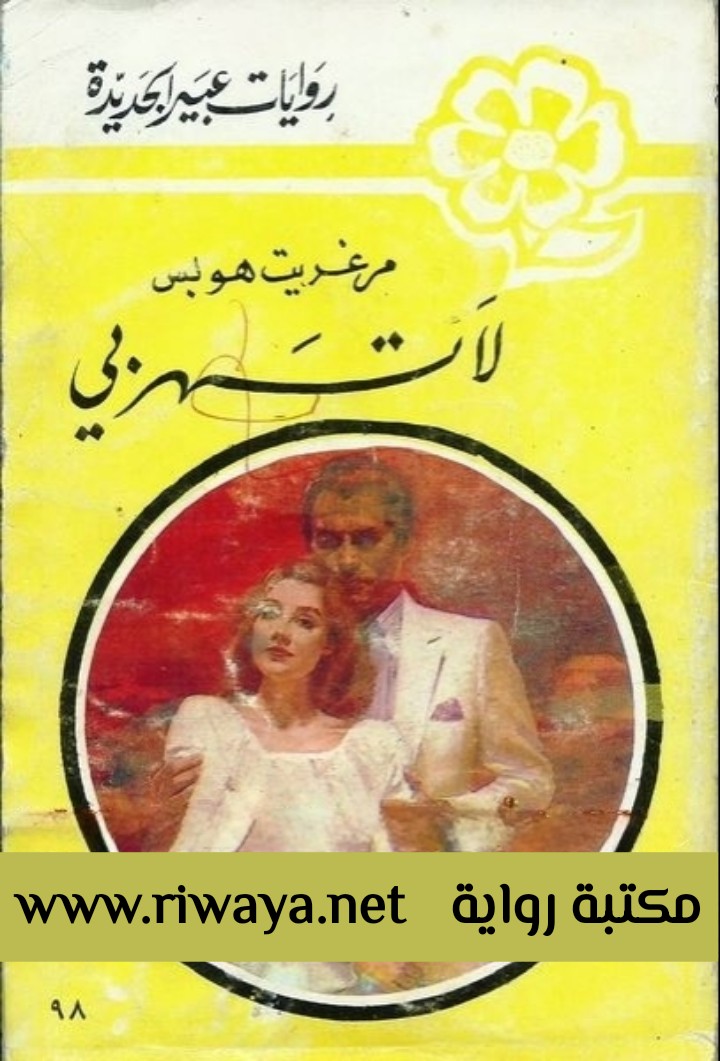 لا تهربي لتحميل مزيد من الروايات الحصرية و المميزة زوروا موقع مكتبة رواية www.riwaya.net لا تهربي العدد 98 روايات عبير الجديدة الكاتبة :  مرغريت هوبس الملخص في الصباح الباكــر ,كانت انابل تركض في الطريق الريفي ....هاربه من منزل عمها الذي يريد تزويجها بالقوه من ابنه الذي تكرهه كثيراًوصدفه التقت بعربة اللورد رايدر الذي كان يعرف عمها ,والذي كان مشهورا بفجوره هل سيتعرف عليها ؟هل ستتمكن من الكذب الى ان تبلغ سن الرشد؟يبدو انه يتبع حركاتها ويحاول اكتشاف سر هربها .... الفصل الأول انهمر المطر بشكل غزير فأخذت انابل ترتعش واقفلت ازرار معطفها جيدا وتابعت سيرها رغم تعبها الشديد في هذه الطريق الجبليه ولم يخفف المطر من حماسها لمتابعه الهرب من منزل عمتها وكل ماتريده الوصول الى لندن لكي تستعيد حريتها وتعيش حياتها كما تريدها هي وكان حذاءها يغرز في الوحل لكنها لم تتخلى عن فكرتها وكانت قد ايقظتها عمتها في الفجر لانها تشعر بصداع قوي وماان عادت عمتها الى غرفتها حتى حملت صره وصندوقا خشبيا وخرجت من المنزل على رؤوس اصابعها ومان ابتعدت قليلا حتى اخذت تركض باتجاه الطريق الذي يصل بين الويك في غلوسستريش وبينلندن وصرخت الفتاه بكل قوتها كل تصل الى القطار ولكن لسوء الحظ ضاع صراخها في الهواء فجلست على احد الحجاره تبكي بأسى وقررت ان تتابع طريقها ولو اضطرت للسير كل المسافه على قدميها ولن تعود ابدا الى منزل عمتها ويجب ان تهرب من هذه الحفله التي ستقام هذه الليله بالذات لاعلان خطوبتها على ابن عمتها مايل بولمور حملت صرتها ونهضت وهي تضحك من موقف عمها وعائلته عندما سيكتشفون هربها على كل حال انهم يستحقون ذلك انها يتيمه منذ صغرها وعاشت عند عمتها وزوجها اللذين كانا يعاملانها بقسوه ويحتفظان بحنانهما لولديهما دريسلا ومايل وعندما بلغت الثامنه من عمرها اخبرتها زوجه عمها انها ستتزوج مايل قبل بلوغها سن الرشدوبصغر سنها لم تعترض مع انها لاتستلطف مايل هذا الذي هو اخر صبي في سلالة بولمور ولكنها عندما اصبحت في الرابعه عشرة بدات تفهم وتبدي اعتراضها على فكره الزواج هذه ولكن عمها وعمتها قالا لها بأنها يجب ان تكون مطيعهامتنانا منها لمن قام بتربيتها وهدداها بقوه ولكنها قررت ان لاتكون ابجا زوجه مايل وكانت تكره مايل منذ طفولتهالانه كان مؤذيا وشريرا وكان دائما يشدها بشعرها ويقول لها انها بشعه وكانت تتحمل اهاناته لها لانه ابن ابيه وامه المدللومع مرور السنوات لم تتغير اطباع مايل وعادت تصرح لعمها عن عدم رغبتها بالزواج من ابنه ولكنه قال لها بان هذه هي فرصتها الوحيده والا ستعيش في الفقر والعوز لان والديها لم يتركا لها اي ثروه وتساءلت قبل هربها ايمكنها ان تعلن رفض الزواج اثناء الحفله وامام المدعوين ؟وادركت ان الحل الوحيد هو الهرب الى لندن الى ان تبلغ سن الرشد ولن يعود لآلــ بولمور ايه سلطه عليها ولكن الهرب لم يكن سهلا كما كانت تعتقد لقد وصلت الى اعلى التله وهي تشعر بالتعب والجوع ولم تكن تحمل سوى حبة تفاح في جيبها فأكلتها بسرعه لتلتقط اغراضها ولكنها تفاجأت بعربه تتقدم ولم يعد بامكانها الاختباء وخافت ان يعرفها احد ويعيدها الى منزل عمها وكان عمها رجلا معروفا في المنطقه وصاحب نفوذ بينما تحاول انابل الهرب حتى وقع صندوقها وانفتح ووقع منها انابيب الدهان على الوحل فصرخت الفتاه وكأنها فقدت احد كنزوها وانحنت في منتصف الطريق لكي تجمع اغراضها وكانت العربه التي تجرها الخيول تسير بسرعه وتوقفت الجياد التي تجرها على بعد سنتيمرات قليله منها -ماذا تفعلين هنا ؟صرخ رجل من داخل العربه ولم تجيبه انابل مع انها لاحظت نظرات الخدم الغاضبين وتابعت جمع اغراضها ولحسن حظها لم ينكسر منها شيء -انت لم تقدمي لي اعتذارك مع انه بسببك كادت جيادي تصاب بجروح قال الرجل بحده وكان يبدو متعجرفا -لا وانالااريد ان اضطر لذلك وكان يجب علي ان انقد اغ**** -ومااهميه اغراضك البائسه هذه ؟وكيف تجرؤ فلاحه مثلك على مقارنتها بأشيائي الثمينه ؟احست انابل بالاهاانه ونظرت الى الرجل غاضبه -بالطبع فكنوز خادمه لايمكن مقارنتها بكنوز لورد ولكن ايها السيد هذه الكنوز لها اهميه كبيره بالنسبه للخادمه لانها كل ماتملكه ومان انهت كلامها حتى فتح باب العربه ونزل الرجل على الارض فشعرت انابل بالخجل الشديد لقد عرفته انه اخر ضيف استقبله عمها وتذكرت مدى جهود وحيل عمها وزوجته للفت انتباه الفيكونت رايدر على امل تزويجه من ابنتهما دريسلا ولكن ضاعت جهودهما عبثا وغادر اللورد رايدر منزلهم وهو بمزاج سيء والان هو هنا ينظر اليها بتعالي وهي مرتديه ثيابا عاديه فاحمر وجهها ورفعت خصله شعر عن جبينها -يبدو لي انني اعرفك . . . الم التق بك عن آل بولمور ؟اصيبت انابل بالذهول كيف رآها مع ان عمها لم يسمح لها بتناول العشاء معهم الذي اقامه على شرف الفيكونت ؟ولكنها بدافع الفضول استرقت النظر لهذا الرجل المشهور من خلف الباب ولكن كيف رآها ؟-انت تخلصت من آل بولمور قال لها وهو يبتسم بسخريه -انا لا الومك لانني انا نفسي لم استطع تحملهم كثيرا والسيد بولمور مدع وممل .....غضبت انابل من كلامه رغم كرههها لعمها الذي عاملها بشكل سيء الا انها لاتحب ان يهينه رجل غريب -انك قبلت دعوتهم الى مائدتهم ومن السيء ان يهين رجل نبيل اناسا استضافوه واكرموه -لقد قبلت دعوتهم مرغما ولكن كيف تجرؤين على الكلام معي بهذه اللهجه ؟ يبدو انك نسيت اصلك -بالفعل وبدأت انابل تحس بالتعب الشديد وعندمالاحظ الفيكونت حالتها تناول زجاجه من عربته وقدمها لها -ماهذا ؟ -وماذا يهم سألها بسخريه -انا واثق انها ستريحك قليلا -لا لااريد ولست بحاجه لشرب الكحول وخاصه وانني لم اضع شيئا في معدتي منذ الامس والكحول تضر بالمعده الخاوبه -ماذا ؟ الم تتناولي طعاما منذ الامس ؟-لقد اكلت تفاحه واحده هذا الصباح ....-ياللنساء....-لقد ايقظتني السيده بولمور في الصباح الباكر لانها كانت تعاني من الصداع في رأسها ...-الصداع حقا ؟ انا اسف اذا كانت كل عائله بولمور تعاني من الصداع بسبب زيارتي لهم ولكن ماذا تعملين عندهم ؟ هل انت خادمه ؟فضلت انابل الصمت والكذب ولكن الفيكونت هز كتفيه وامرها بالنهوض -لا انا متعبه وافضل ان ارتاح هنا قليلا .... ولكن غضب وامسك يدها واجبرها على النهوض ودفعها نحو عربته فشعرت بالخوف منه فقد يقدم على خطفها لكي يستغل ضعفها فجمعت شجاعتها وابعدت يده عنها -كوبر تعال وساعدني !صرخ الفيكونت فخرج رجل من العربه وساعد الفيكونت في وضع انابل داخل العربه ثم جلس بقربها وامر كوبر باحضار اغراض انابل -كيف تجرؤ على ذلك ؟سألته والدموع تسيل على وجهها -الخطف جريمه يعاقب عليها القانون التفت الكونت نحوها واخذ يتأملها بصمت ولم تستطيع الفتاه تحمل نظرات عيونه الزرقاء الصافيه ولشده خوفها قررت الهرب بأول فرصه وامسكت صرة ملابسها والصندوق الخشبي .. xx الفصل الثاني xx .. وفجاه وقع الصندوق منها مما لفت نظر الفيكونت -ماذا يحوي هذا الصندوق ؟ سألها بسخريه -هل هربت به من منزل بولمور ؟وبسرعه امسك الصندوق وهو ينظر بتحدي الى الفتاه التي حاولت ان تأخذه منه ولكنه ابتسم وقال لها -اهدأي والا سألقنك درسا لن تنسيه ابدا ثم فتح الصندوق وبانت الدهشه على وجهه -ادوات رسم ! لقد رميت نفسك تحت حوافر الجياد من اجل هذه !يالهذا الجنون!-برأيي انك انت المجنون برغم تكبرك -لقد مضت سنوات طويله لم اتسلى ....-اذن انت تعيش حياه ممله ؟ يبدو ان الملل مرض يصيب النبلاء لمعت عيون اللورد رايدر من الغضب -انا اطلب رجالا للمبارزه من اجل كلام اقل اهانه من كلامك -لاشك بذلك ....ولايدهشني شيء عنك ...خاصه بعد العنف الذي اظهرته معي -العنف ؟انا فقط اردت ان تقومي بسفرك في عربتي وانا اقدم لك خدمه لانني اريحك من السير تحت المطر ويجب ان تكوني ممتنه لي اليس كذلك كوبر؟-بالطبع اجاب الخادم الذي ظل ملتزما الصمت طيله الطريق -من المؤكد انك تقول الكلام الذي يحب سيدك سماعه قالت انابل بغضب -ولهذا السبب يدفع لك غضب كوبر بينما ابتسم اللورد رايدر وقال لها بسخريه -وانت ايضا يدفع لك لكي تنالي اعجاب اسيادك واغلق الصندوق واعاده اليها -ولكنك لم تجيبي على سؤالي ماذا تعملين عن آل بولمور ؟آه نعم لابد انك تعملين الرسم لابنتهما ثم ضحك واضاف-السيد والسيده بولمور كانا يريدان ان اتزوج ابنتهما الفظيعه وانا الذي قهر قلوب اجمل واغنى نساء البلاد ....-يالك من مداع ....-مدع لانني اقول الحقيقه ؟لقد ورثت منذ صغري ثروه كبيره جدا وعشرات النساء يتوسلن الي كي اتزوجهن -ولماذا لاتزال عازبا ؟-انا لم اخلق للزواج اجابها وقد عقد حاجبيه -لقد تعرفت على نساء كثيرات وكلهن لسن جديرات بالثقه ومن اجل تحقيق غايتهن يحتالون على الرجال و ....لاحظت انابل شحوب وجهه ويبدو صادقا في كلامه فتشجعت وارادت ان تشاركه همومها -وانا ايضا لاارغب بالزواج ابدا لقد سبق لي وتعذبت كثيرا ... ثم سكتت واحمر وجهها -تابعي كلامك قال لها اللورد مشجعا -ماذا حصل لك الم يحاول ابن السيد بولمور ان ... ؟ثم رفع وجه انابل بيده واخذ يتأملها فارتكبت واخفضت نظرها -لا لا ابقي عينيك مفتوحتين !يوجد فيهما الكثير من البراءه والنضاره تجاهلت انابل هذا الاطراء وحاولت تغير الموضوع ولكنها فجاه سمعت صرت الحوذي -لقد اقتربنا من عربه المسافرين سنصل اليها بامكانك متابعه سفرك فيها وهكذا تتخلصين من رفقتي -شكرا لك سأقول لك وداعا لاننا بالطبع لن نلتقي مره ثانيه -اللقاء سيكون شيئا مستحيلا اجابها اللورد رايدر بتعالي -فنحن لسنا من نفس العالم اخذت انابل تبحث عن جواب قاسي لتجيبه به ولكن العربه كانت قد وصلت الى قرب عربه المسافرين وتوقفت العربتان ثم نزل اللورد رايدر الى الارض ومد يده وساعد انابل بالنزول من العربه -هذا شيء لطيف منك -انا العب دور المضيف حتى نهاية اجابها بسخريه فنزلت الفتاه وهي تحمل اغراضها واتجهت نحو العربه الكبيره وقالت لسائقها -اريد الذهاب الى لندن -ولكن لايوجد مكان لك اجابها الرجل فألقت نظره على داخل العربه ووجدت انها بالفعل مليئه بالركاب -ولكن يجب ان اصل الى لندن باسرع وقت ممكن ولايمكنني العوده ....-ولما لا سأله الرجل هل ارتكبت حماقه ما ؟ ماذا يحوي هذا الصندوق يالهي لماذا تواجه كل هذه الاهانات ؟ لابد ان ملابسها الفقيره هي السبب ويبدو انها يجب ان تعتاد على هذه المعامله -انا لم اقم باي عمل مشين ولكني مضطره الى السفر -هذا مستحيل اجابها الرجل وهم بمتابعه طريقه -انتظر صرخ اللورد رايدر الذي كان يراقب المشهد عن بعد اقترب منهما -قد يساعدك هذا على ايجاد مكان للانسه ناوله قطعه نقود ذهبيه -اعذرني سيدي ولكن الركاب كثيرون اجابه الرجل وهو ينظر الى قطعه النقود فناوله اللورد رايدر قطعه ثانيه -انا اسف لايمكنني ان اجد مكان لها .... فناوله قطعه ثالثه من النقود -يمكنها ان تجلس في صندوق الامتعه -دعني أرى هذا المكان قالت له انابل اتجه السائق نحو الخلف واشار الى المكان الذي لم يكن مريحا ابدا -حسنا انا موافقه ثم نظرت الى اللورد -يمكنك ان تستعيد مالك فبامكاني ان ادفع تكاليف سفري -لايمكن للانسه ان تجلس في مثل هذا المكان قال اللورد رايدر ثم التفت نحوها وقال بلهجه الامر -اصعدي الى عربتي -لا لقد قررت ان اركب هذه العربه -هيا اطيعيني والا ارغمتك بالقوه انسحب السائق مبتسما بينما اضطرت انابل ان تتبع رايدر كي لا تتلقى اهانه جديده حاول رايدر مساعدتها على الصعود الى عربته لكنها ابعدته عنها وهي تنظر اليه بتحدي ولكنها فجاه اخذت ترتعش لقد لاحظت في عيونه بريقا غريبا هو مزيج من الاعجاب والاحترام وشيء اخر ريمكنها تمييزه .....ثم جلست على المقعد وهي تفكر بهذا الرجل الذي سمعت عنه انه ماجن ومغرور ولكن كيف يمكن له ان يظهر بعض اللطف واللياقه ؟ وطوال الطريق لم تستطع انابل نسيان هذه النظره في عينيه-يمكننا ان نتعرف ببعض طالما اننا مسافران معا -انا لااعرف اسمك اجابته بجفاف -انت اللورد رايدر الوريث الوحيد لثروة عائله كبيره -الاحظ من كلامك انهم تكلموا كثيرا عني في منزل آل بولمور اجابها بسخريه -ولكني اعتقد انهم تكلموا عن ثروتي دون ان يتكلموا عن صفاتي الشخصيه -لايجهل احد قوتك في الحرب وضرباتك القاضيه -وهذا ماانقذ حياتي من اخطار كثيره -طبعا لانك تحب العنف كثيرا بينما انا لااتحمل العنف ابدا -الن تخبريني ماهو اسمك -انابل ها ...هايد -تشرفنا انسه هايد بسخريه .. xx الفصل الثالث xx ..-عفوا كنت اسعل اسمي انابل هادي -اتمنى ان لاتكوني اصبت بالبرد انك هزيله ورقيقه ...لماذا قررت السفر تحت المطر ؟ثم التفت نحو كوبر -كوبر اليس لديك في حقيبتك شيئا ليهدئ سعال الانسه هايد ؟-لست بحاجه لاي دواء اجابته انابل-يبدو ان سعالك يشفى بسرعه اجابها مازحا فجأه اهتزت العربه ووقعت انابل الى الامام -يالهذا السفر المتعب على مثل هذه الطرقات قال رايدر -بدل اضاعه وقتي بامكاني ان اكون مرتاحا في صالون فخم في لندن استمع الى الموسيقى واتسلى ....للاسف صدقت السيد بولمور عندما كلمني عن جياده الرائعه واسرعت لرؤيتها وبدل ذلك تعرفت على تلك العائله الفظيعه -ماي لورد رجل صاحب ذوق رفيع قال كوبر وقد خرج عن صمته -انه يجمع لوحات منها الحديث ومنها القديم -بالتأكيد لابد ان اسلافه جمعوا هذه الكنوز اجابته انابل باحتقار -لا قال لها رايدر لقد اشتريت بنفسي عددا من لاورونس ومزاغونارد -هذا الاخير هو فرنسي بارع ولكنه غير اخلاقي قالت انابل -انا اشتري مااراه جميلا وانا اشجع الرسامين المبتدئين امثال تورنر -هل تملك لوحات لرسامات من النساء ؟-ماذا ؟ نساء رسامات ؟سألها رايدر بدهشه وهو يضحك -لماذا تضحك سألته انابل بغضب لويز فيجالبورن رسامه مشهوره -نعم فهي ترسم وجوه النساء والاطفال بشكل مثير -انا ارغب ان اكون مثلها -اذا هذا السبب الذي من اجله تحملين هذا الصندوق انت تريدين ان تصبحي رسامه في لندن ...-نعم -يالك من ساذجه فلويز كانت ابنه فنان كبير واصبحت زوجه تاجر لوحات مشهور ايضا الامرأه بحاجه لتضحيه وحمايه -لماذا ؟انا اشعر بانني قادره على النجاح بوسائلي الخاصه فالكثير من الناس يرغب في الحصول على رسمه لهم لقاء مبلغ قليل -اتعرفين اي نوع من الناس سيقصد مرسم فتاه صغيره مثلك ؟-انك ترى الفجور والفسق في كل مكان اجابته انابل بحده -ليس هذا ماعنيه انك تدهشيني انت فتاه صغيره وبريئه وتفهمين كلامي بطريقه غير صحيحه ظلت انابل صامته فهي عاشت وحيده بعيده عن المجتمع ولكن عزلتها لم تمنعها من القراءه التي علمتها ان الحياه في لندن لن تخلو من المخاطر -نك تهزأ بي ولكني ساثبت لك انني .....-انك ماذا ؟هل نسيت اننا نعيش في نفس العالم ومن المؤكد اننا لن نلتقي مره ثانيه بعد وصولنا الى لندن -لماذا تعاملني بهذا الاحتقار ؟-الاحتقار ؟انا اقدم لك النصائح ولكنك ترفضينها وكل مايهمني مصلحتك فقط ولن اربح ولن اخسر شيئا وبعد قليل توقفت العربه امام فندق فنزلت انابل فورا وامر اللورد السائق ان يهتم جيدا براحه طعام الجياد -انك تهتم بجيادك اكثر من اهتمامك بخدمك فهم يقضون النهار تحت المطر بوقت الراحه تطلب منهم الاهتمام بالجياد قالت له انابل بلهجه العتاب -لانهم يحبون الجياد ايضا وهذا اول شرط اشرطه عليهم عندما يتقدمون لطلب العمل عندي جيد انك تهتمين بأمور الخدم وحتى الان لم تخبريني ماكانت طبيعه عملك في قصر هاركور ارادت انابل تغير الموضوع وكانت قد لاحظت ان اطراف ثوبها مليئه بالوحل -اين يمكنني ن اجد ماء -سأطلب من الخادمه ان تساعدك ولكن اجيبي اولا على سؤالي ادركت انابل انها بهذه الملابس لن يعاملها احد باحترام كما تعامل ابنه الارستقراطين ومع انها ليست من طبقه الخدم ....فتلألأت الدموع في عينيها عندما تذكرت طفولتها وفتره مراهقتها البائسه التي قضتها وحيده -كنت تقريبا مرافقه الانسه بولمور وبعد قليل ظهر بوكر واخبرهما ان الطعام اصبح جاهزا وكانت انابل تشعر بالجوع وما ان دعاها اللورد الى الطعام حتى تبعته بدون تردد -انك تبدين حذره جدا مع انك قبلت دعوتي دون تردد قال لها بسخريه -لانك اوحيت لي بأنك غير مهتم بجمالي وسحري وانا متأكده انه لاداعي للخوف منك وبامكاني ان اتصرف جيدا اذا ظهر لي منك اي شيء اخرثم احضر الخادم الطعام ولم يتناو اللورد سوى القليل منه ولكنه شرب كأسين من النبيذ بينما اكلت انابل جيدا وفي نهايه الوجبه رفضت ان يسكب اللورد لها كأسا من النبيذ -اتخافين ان اسكرك واستغل الوضع سألها مداعبا -بل افضل الحفاظ على افكاري في كل المناسبات -انسه هايد لقد تمكنت من اغراء كثير من النسااء دون الحاجه لوسائل دنيئه -انا لااشك بسحرك ولكني اشفق على الفتيات التي وقعن في غرامك دون معرفه نوياك السيئه -انصحك بأن تتكلمي بتواضع اكثر مع زبائنك هذا اذا حصلت على احدهم قال لها اللورد باحتقار ثم نهض وامرها بان تنهض فاطاعته وتبعته حتى العربه وتابعت العربه طريقها تحت المطر الشديد وبعد ساعه توقف الحوذي واعلن ان الطريق مقطوعه بسبب فيضان النهر وجذوع الاشجار -الا يمكن لااحد المزارعين ان يرفعها بسماعدة الخيول ؟ سأله اللورد بانزعاج -وحنى لوتمكن من ذلك لن يمكننا متابعه الطريقنا لان عددا من العربات غارزه في الوحول وتسد الطريق نزل اللورد واتجه الى الامام ليتأكد بنفسه وعندما عاد الى العربه كان يبدو غاضبا -يجب ان نعود الى المدينه التي مررنا بها منذ قليل ...يالهذه الرحله ....اول آل بولمور المملين والان هذه التقلبات الجويه وفيضان النهر فضلت انابل ان تلتزم الصمت رغم كلامي القاسي لماذا وضع القدر هذا الرجل في طريقها ؟ومع ذلك لقد انقذها من موقف محرج ويجب ان تكون ممتنه له وعندما وصلوا الى فندق المدينه اصدر اللورد امرا بتحضير غرفتين لهما ولكن المالك هز رأسه بخجل -انا اسف مايل لورد كل الغرف محجوزه لقد توقف كثير من المسافرين هنا بسبب العااصفه .. xx الفصل الرابع xx .. بسرعه اخرج اللورد قطعه تفود ذهبيه وناولها للمالك الذي اخذ يحدق بالنقود بذهول وبهذا الوقت تذخلت زوجته ووضعت قطعه النقود في جيبيها -ماي لورد تفضل واسترح في الصالون وسنحضر لك غرفه فورا ثم التفتت الى زوجها وقالت له -اطلب من الثنائي الذي يشغلون الاخيره بالرحيل فورا وسينام اللورد في غرفتنا الخاصه بينما نحن ننام في المطبخ هذه الليله اقتربت انابل من السيده وارادت اخبرها انها لا يمكنها ان تشارك اللورد نفس الغرفه ولكن اللورد شرح لها انها اخته فنظرت السيده بدهشه الى ملابس انابل التي لاتدل على انها شقيقه هذا اللورد الانيق فتدخل اللورد وانقذ الموقف -كانت اختي تريد الهرب مع شاب وغد واستعارت ملابس احدى الخادمات لكي تخفي نفسها جيدا ثم التفتت نحوها واضاف -عند عودتنا سعاقبك والدنا بالشكل الذي تستحقينه شعر انابل بالاهانه من هذا الكلام ولكنها وجدت ايضا ان هذا التفسير افضل من غيره ثم دس اللورد قطعه نقوداخرى في يد السيده واتجه مع انابل نحو الصالون -انك تجلعني ابدو سخيفه امام الجميع -وماذا بامكاني ان اقول غير ذلك ؟-وانت تنظر الي وكأننني ارتكبت جريمه -كانت هذه الرحله متعبه ووجودك عقدها اكثر ثم تناولا عشاء خفيفا وسألها اللورد -هل ينتظرك احد في لندن ؟-لا ولكن يمكنني ان اتدبر اموري بنفسي -اين ستقيمين ؟فنظرت اليه بريبه ولكن اللورد ضحك وقال لها -يالك من فتاه كثيرة الظنون ... لاتخافي لن اقتحم عليك منزلك والا اشرحي لي اسباب هربك ....آه بالمناسبه كم عمرك ؟-عشرون سنه ونصف تقريبا -وكم من الوقت امضيت عند آل بولمور ؟-لست مضطره للاجابه على اسئلتك اجابته بغضب ابتسم اللورد ابتسامه جعلتها تزداد غضبا -انك اجمل وانت غاضبه اذن ترفضين ان تكلميني عنك وعن عنوانك في لندن ؟-هل الحياه باهظه التكاليف في لندن -لست ادري فانا انفق بدون حساب اجابها بتعالي -هل انت بحاجه للمال ؟ اوه بالطبع انا سأدفع اجرة غرفتك وثمن طعامك الليله -لا لااريد ان تدفع عني لقد سمحت لي بتوفير اجره السفر ... وكنت هذه المره الاولى التي تسافر مثل هذه الرحله الطويله لان عمتها وعمها لم يكونا يسمحان لها بالسفر من قبلواطول مسافه قطعتها من قبل كانت في السابعه من عمرها بعد وفاة والدتها التي كانت جميله ومرحه وتحب ابنتها الوحيده كثيرا ولم تفهم الفتاه لماذا تحولت امها فجأه الى امرأه حزينه جدا بعد سنوات فهمت ان اللايدي هاركور كانت حامل توفيت بعد ولادة ابنها الذي توفي اثناء الولاده و والد انابل لشده حزنه ويأسه انطلق بجواده مسرعا لكي ينسى همومه ولكن جواده تعثر بجذع شجره وارداه قتيلا وسالت دمعه على وجه الفتاه ومسحته بسرعه -لقد تأخر الوقت هيا للنوم ثم طلب من الخادم ان يرافقهما الى غرفتيها -احب ان تخبريني عن مكان اقامتك في لندن قال لها وهو يفتح لها باب غرفتها -ماي لورد انا ممتنه لك لكل مافعلته لي ..... ولكن لو سمحت لاتهتم بشأني -هل تعرفين لندن جيدا ؟-لق مررت بها مره وكما انني قرات الكثير عنها ضحك اللورد وتأملها قليلا -هذه المدينه تشكل خطرا على فتاه مثلك تجهل ما سيواجهها وانا اطلب عنوانك فقط لكي استطيع تقديم المساعده لك -بامكاني التصرف بنفسي -حسنا انا حذرتك ثم تبعها الى غرفتها -ارجوك غادر هذه الغرفه فورا -يجب اولا ان اطمئن عليك ثم تقدم نحوها وضمها بين ذراعيه بقوه فحاولت انابل ان تبعده عنها ولكنه منعها فرفعت يدها وصفعته على وجهه فثار جنونه وامسك يديها بقوه واجبرها على النظر اليه عندما لاحظت انابل نظراته المخيفه ندمت لانها قبلت السفر وعلى تناول الطعام معه -اتركني توسلت اليه فابتسم بمكر وسألها -لماذا اتركك ؟-اتركني والا سأصرخ -بهذه االحاله سأسكتك هكذا ....واطبق فمه على فمها بعنف واخذت انابل ترتجف وبعد لحظات بادلته هذه القبله التي كانت عنيفه وبنفس الوقت مليئه بالحنان وفجأه اصبحت تلك اليد التي تمسكها بقوه ناعمه ويداعب عنقها وشعرها بحنان ثم تركها اللورد وتأملها قليلا فشعرت الفتاه انها ستموت من الخجل -كنت اتخيلك بريئه وانا مخطئ -ارجوك اخرج من هنا قالت له بصوت مرتجف انا صفعتك لانك اخفتني -وانا لم اكن اتوقع منك هذا مع انك تبدين بريئه لو لم تكن سمعتي معروفه لكنت جازفت ....-لقد وثقت بك رغم سمعتك ولن اركب بعربه رجل اخر -لوسمحت انسه هايد لاتخبري احد في لندن عن رأيك بي فانك ستدمرين سمعتي وسيهزأ اصدقائي مني الى اللقاء في صباح الغد يالهي انه وقح لماذا بادلته هذه القبله ؟ انه يعاملها باحتقار وقررت انها ستنهض غدا باكرا قبل الفجر وتهرب من هذا الرجل المتعجرفخرج رايدر من غرفتها واقفل الباب بالمفتاح من الخارج -افتح الباب فورا -لاترفعي صوتك انسه هايد اجابها من خلف الباب -انا وعدتك بانني ساوصلك الى لندن وانا متمسك بوعدي تصبحين على خير ادركت انابل ان الصراخ لن يفيدها ويبدو من المستحيل التخلص من هذا الرجل خاصه وان النافذه مرتفعه جدا عن الطريق فجلست امام المدفأه وتأملت الغرفه انها مريحه جدا رغم شعورها بانها في سجن جبري وهي افضل من الغرفه الصغيره التي اعطتها لها عمتها حيث كانت تمضي ساعات طويله فيها .. xx الفصل الخامس xx ..في الايام الاخيره بدأت عمتها تغير معاملتها لها مثلا اهدتها لاول مره علبه مكياج فاخره فابتسمت انابل وادركت انهم يريدونها ان تظهر جميله في يوم زواجها وبعد ان تصبح زوجه مايل فانهم سيعودون لمعاملتهم السيئه وسيستولون على ثروتها ولهذا السبب قررت ان تهرب حتى يصبح عمرها واحد وعشرين عاما اي بعد اربعه اشهر وستصبح عندئذ الوريثه الوحيده لاملاك والدها الشاسعه وسيكون بامكانها ان تعيش حياتها بحريه تامه وحتى ذلك الوقت يجب ان تجد وسيله للعيش ثثم نهضت ووقفت امام المرأه تتامل ملابسها ووجهها الشاحب لاشيء يدعو للدهشه من احتقار اللورد رايدر لها وهي بهذا الشكل ولكن لماذا تفكر كثيرا بهذاا الرجل فلايهم رأيه فيها وفي الصباح استيقظت وارتدت ملابسها وفجأه سمعت صرير مفتاح في الباب وظهر اللورد امام الباب ياله من متعجرف حتى انه لم يدق الباب فتبعته بهدوء صاله الطعام -هل قضيت ليله مريحه ؟ سألها بلطف بدون اي اثر للتكبر والسخريه -نعم لقد نمت جيدا -وانا ايضا رغم قسوه الفراش شعرت انابل بالحرج فبفضله هو نامت في افضل غرفه في الفندق ويجب عليها ان تشكره على لطفه -لقد كنت محقا عندما اقفلت باب غرفتي بالمفتاح لقد حاول رجال ثملون ان يخلعوه في الليل و .....-ان سحرك خطير ويمكن لااحد مقاومته -توقف عن السخريه مني وعلى كل حال لم اكن بحاجه لان تقفل على باب الغرفه فانا معتاده على ....-على ماذا ؟سألها بدهشه -هل كان ابن آل بولمور يحاول التحرش بك ؟ ماهو اسمه ؟-مايل واحست بانها اثارت شكوك اللورد ولكن لماذا تخفي الحقيقه ؟ فهي لن تنسى ابدا الوحشيه التي هاجمها فيها ذات يوم هذا المدعو مايل كما وانها لن تنسى دفاع والدته عنها عندما اخبرتها انابل بالامر ومنذ ذلك اليوم قررت ان تهرب وان لاتكون زوجه لمايل هذا وسالت دمعه على وجهها -يبدو ان ماضيك كان مؤلما -اوه ستمحى هذه الذكريات مع الوقت وعندما سأصل الى لندن سأغير مجرى حياتي نهض اللورد ووقف امام النافذه -اتمنى ان لاتفوتني الحفله التي ستقيمها الدوقه دي ستو بريدج وهي تعرف دائما كيف تجد وسائل الترفيه عن مدعويها -ولكن لماذا ضيع وقتك بهذا الشكل -للاسف لااستطيع ان اوضح لك شيئا ولكني اطمئنك انني معجب بطريقه عيشي -لابد ان لديك مواهب لماذا لاتستعمل ذكائك ايضا سألته ممازحه -شكرا لهذا الاطراء ولكن بماذا تنصحيني ؟ سألها بسخريه -يمكنك الاهتمام بالعلوم فالعلماء يكتشفون اسرارا غريبه هذه الايام ولقد توصل احدهم لايجاد علاج لبعض الامراض المستعصيه ثم احست بالحرج لماذا تظهر اهتماما باقناعه ؟ فليعش حياته كما يشاء -انك محقه انسه هايد لقد تعبت من حياة البطاله...-اذا جد لك عملا يتناسب مع مواهبك -انك تشبهين بكلامك معلمه المدرسه فهزت انابل كتفيها واتجهت الى غرفتها بينما اشار رايدر الى بوكر وطلب منه ان يرسل حوذيا ليجتاز النهر كي يوصل رساله من طرفه الى لندن بسرعه وكانت انابل قد رأت المشهد لابد انها رساله لااحدى عشيقاته ولكن لماذا تشعر بهذه المراره ؟هل هو شعور بالغيره ؟واسرعت الى غرفتها ورمت نفسها على السرير يالهي لماذا كل هذا التأخير فالوقت الذي يمر يمنح لعائلتها الفرصه في العثور عليها وتذكرت ملامح وجه عمها عندما يكون غاضبا واخذت ترتجف من الخوف يجب ان تغادر هذا الفندق بسرعه وبعد قليل نزلت وهي تحمل حقيبتها ولم يكن بامكانها اتنزل دون المرور بصالون الفندق وفجاه رأها اللورد رايدر -الى اين انت ذاهبه ياختي العزيزه ؟ سألها وهو ينظر اليها نظره حاده -اريد ان اتنزه قليلا كذبت عليه -لكننا سنسافر بعد قليل ومع ذلك بامكاننا التنزه قليلا قبل متابعه الرحلتنا الطويله فهمت انابل انه فهم حقيقه نواياها ولكن لماذا هو مصر على مرافقتها الى لندن ؟ فهي ليست له سوى مجرد خادمه ...وبعد قليل اخبرهم احد الخدم ان الطريق اصبحت سالكه صعدوا الى العربه وانطلقت الجياد بسرعه وبعد ساعه تجاوزتهم عربه اخرى وكانت انابل تنظر من النافذه وفجأه اصيبت بالذهول انه ابن عمها مايل يجلس في العربه الاخرى الى تابعت سيرها دون توقف فشعرت بالراحه وابتعدت بسرعه عن النافذه -تبدين قلقه اتعرفين صاحب هذه العربه ؟تساءلت انابل الم يتعرف اللورد على مايل ؟ ام انه يهزا منها ؟ -ولماذا اعرف هذا الرجل ؟-لقد شحب لونك ولايمكن لرجل ان يسبب كل هذا الخوف لخادمه الا اذا كانت قد ارتكبت عملا مشيناا ....-انا لست سارقه ولا مجرمه اذا كان هذا ماتشير اليه اجابته بحده ولاحظت انه يتسلى كثيرا باغضابها فتجاهلته رغما عنها ولا يهمها سوى الوصول بسرعه الى لندن وبعد قليل سارت العربه في طريق وعره ومخيفه -يبدو اننا في منطقه خطره سألته بقلق -كل مسافر يمر من هنا يكون لديه فرصه واحده من اصل عشره لكي يخرج منها سليما اجابها بهدوء وكا ان انهى جملته حتى توقفت العربه بشكل فجائي -لاحركه والا سأطلق النار ثال صوت من الخلف ثم فتح الباب بعنف ورأت انابل رجلا يضع قناعا على وجهه يقرب مسدسه من رأسها -هاتوا مامعكم من اموال ومجوهرات والا سأقتل هذه الانسه وبسرعه دس اللورد يده في جيبه فخافت انابل ان يرفع مسدسه ولكن اللورد ناول اللص حافظه نقوده -والان ساعتك قال له اللص فناوله اللورد ساعاته الثمينه -شكرا ماي لورد والان دورك انت -دعها بسلام قال اللورد بحده فهذه الخادمه لا تملك شيئا .. xx الفصل السادس xx ..فناولته انابل حافظه نقودها ايضا -ماذا تخبئين ايضا ؟ هيا انزلي لكي افتشك ثم جرها الى الاسفل واخذت ترتجف من الخوف عندما رات لصا اخر يقف يحمل بندقيه طويله يوجهها نحوها واطاع اللورد وكوبر اوامر اللصين ونزلا من العربه ايضا -هيا لا اريد الانتظار طويلا قال لها اللص فتراجعت الى الوراء واسرع اللورد ليحاول حمايتها لكن اللص الثاني وجه البندقيه الى صدر الفتاه وامر اللورد بالابتعاد فاطاعه رغما عنه وبسرعه مزق اللص قميص الفتاه ودس يده في صدرها واخرج كيسا جلديا -النساء تخفي دائما المجوهرات بنفس المكان ...-كيف تجروء على مثل هذا الكلام ؟ سأله اللورد غاضبا فتح اللص الكيس واخرج محتوايته وعندئذ بدات المجوهرات تلمع في يده وصرخت انابل بيأس -هذا كل مااملكه واخذ اللص يتأمل بذهول الخواتم والاقراط والاساور الثمينه -اذن انت خادمه ؟ اي نوع من الخدمات تقدمين ؟ قال لها اللص بسخريه ارادت انابل ان تصفعه لكن اللص الثاني تدخل وقال لشريكه -هيا بنا قبل ان تصل عربه اخرى فأعاد اللص المجوهرات الى الكيس ولكنه تعثر ووقع الكيس منه في حفره مليئه بالوحول فانحنت انابل وامسكت قبضه من الوحل ورمتها في وجهه فاطلق النار ولكنه بسبب الوحول على وجهه اصاب ذراع رفيقه فتقدم اللورد نحوه ولكن اللص الثاني حمل مسدسه بيده الاخرى وجهه نحو اللورد رايدرفأسرعت انابل ورفعت يد الرجل التي يحمل فيها المسدس فانطلقت الرصاصه في الهواء فاغتنم اللورد هذه الفرصه واخذ اللص الثاني كيس المجوهرات وفجأه اقتربت عربه اخرى فأسرع اللصان هربا -اللعين لقد سرق ساعتي التي احبها كثيرا .... للحقيقه لم يدهشني احد اخر اكثر منك انسه هايد من اين جئت بهذه المجوهرات انها مجوهرات رائعه بالنسبه لخادمه مسكينه وضحك بصوت مرتفع ولشدة غضبها همت انابل بصفعه مره ثانيه ولكن رايدر امسكها وعقد حاجبيه وفجاه تغيرت ملامح وجهه وضمها الى صدره فتذكرت انابل قبلته واخذت تحاول ان تبعده عنها ولاحظت البريق الذي يشع في عيونه ...فارتبكت واخفضت نظرها فتركها اللورد ولم ينطق بايه كلمه ثم صعدا من جديد الى العربه يجب عليها ان تفكر بحياتها الجديده في لندن ولكن اللص اخذ حافظة نقودها فكيف سيمكنها استئجار شقه فور وصولها ؟ماذا ستفعل ؟ وحبست دموعها فكرامتها لاتسمح لها بالبكاء امام هذا الرجل -سنصل بعد قليل الى برنتفورد بامكانك ان تستحمي وتبدلي ملابسك هزت انابل رأسها فيجب ان تبدل ملابسها لكي تحظى ببعض الاحترام ولكن ماذا سينفعها الشكل والمظاهر ولديها كل هذه الهموم استقبلهما صاحب الفندق ولاحظ شكل ملابسهما فأخبره اللورد انهم تعرضوا لهجوم فأمرت زوجه صاحب الفندق احدى الخادمات لكي تساعد انابل في الاستحمام وتنظيف ملابسها شعرت انابل بالراحه بعد ان بدلت ملابسها ورفعت شعرها بالتأكيد هي ليست باناقة النساء اللواتي يعجبن اللورد رايدر لكنها لا ينقصها السحر ....وبخطوات واثقه نزلت السلم ولاحظت نظرات اعجاب رايدر ولكن ملامح وجهه تبدلت بسرعه وتبدد كل فرح الفتاه ولكنها بسرعه ادركت ان غضب اللورد ليس بسببها انما بسبب الرجل الغريب الذي وقف في وجهها وكان الرجل انيقا ويبدو انه من الارستقراطيين انحنى الرجل امامها ثم التفت نحو رايدر -رايدر لو سمحت قدمنا الى بعض فانا لم تسمح لي الفرصه من قبل للتعرف على اختك قال بسخريه -الانسه هايد اقدم لك اللورد اليوت .... اليوت انت تعرف تماما انها ليست اختي التقيت بها في الطريق بعد حادثه تعرضت له وهي مرافقتي .... انابل يجب ان نتابع طريقنا لق تأخرنا اليوت ...ثم تقدم رايدر منها وامسك ذراعها وما ان وصلا الى الباب حتى سمعا ضحكه اليوت -اخته كان بامكانه ان يخترع كذبه افضل من هذه ومع ذلك ان الفتاه رائعه مع انها لاتناسب ذوقي واتساءل اين وجدها ....احست انابل بالاهانه وتابعت طريقها رافعه رأسها وما ان وصعدا الى العربه حتى سألته -لماذا يعرف اللورد اليوت انني لست شقيقتك ؟-لانه وللاسف ابن عمي وانا اسف لانك االتقيت بهذا الوغد الغبي .... -لااهميه لذلك فنحن من عالمين مختلفين وعائلتك لن تهتم لامري -انك محقه ولكني اتساءل من تكونين ؟ ومن اين حصلت على هذه المجوهرات ؟ -لقد حصلت عليها بطريقه شريفه اجابته بحده -هل قلت انا عكس ذلك ؟ تساءلت انابل هل يجب ان تعترف له بالحقيقه ؟ نعم يجب عليها ذلك والا سيظن بها ظنونا وهي لا تحتمل ذلك -كانت هذه المجوهرات لوالدتي اكتفت انابل بهذا الجواب فهي لم يعد يهمها الماضي ويجب ان تحصر اهتمامها بالحاضر -ماي لورد اعطني عنوانك لكي اتمكن من ارسال المال الذي ادين لك به -لقد سبق وسددت ديونك عندما انقذت حياتي اجابها بلطف واحترام -ماهذا الكلام ؟ كان بامكانك الدفاع عن نفسك منذ اللحظه الاولى لكنك لم تريد تعريض حياتي للخطر -ارجوك انسه هايد لاتناقشيني بهذا الموضوع على كل حال انت لاتملكين شيئا من المال وانا اريد ان ادينك بعض الجنيهات وعندما رأته يخرج حافظه نقوده من جيبه اصيبت بالذهول -ولكنك اعطيت كل اموالك لذلك اللص -انسه هايد انك تجهلين الحياه وانا ككل نبيل اسافر وانا احمل حافظتي تقود واحد للصوص واخرى لي والثانيه تكون بالطبع مليئه اكثر ...-لايمكنني قبول مالك اجابته بصوت منخفض -وماذا ستفعلين هذه الليله في لندن وحدك بدون سقف يحميك ؟-حسنا ولكني سأعيده لك باسرع وقت ممكن .. xx الفصل السابع xx ..ناولها اللورد قطعا من النقود وبنفس الوقت توقفت العربه انابل في النزول -هنا في بوند ستريت تفترق طريقنا اسألي في احد هذه المحلات وسيدلونك على غرفه للايجار نظرت انابل حولها بتعجب كل شيء هنا يختلف عن الريف والشوارع تعج بالماره برغم الوقت المتأخر -انا ممتن لك انابل لقد اعطيت سحرا رائعا لاسوء رحله قمت بها بحياتي تساءلت انابل هل يسخر منها ام انه صادق ؟ ناولها كوبر اغراضها وانحنى اللورد وقبل يدها -الوداع انسه هايد -ولكن ماهو عنوانك ؟ سألته وهو يغلق باب العربه -ليس مهما ولكن اقبلي هذا المال مع كل احترامي ظلت انابل تنظر الى العربه الى ان اختفت فاقسمت ان تجد عنوانه وتعيد له المال لقد اهانها كثيرا وفجأه اقترب منها متسول وامسك يدها -اعطني قطعه من النقود ارجوك انا جائع .... -انا اسفه فلست املك الكثير من المال ..لكن المتسول ظل يمسك يدها ويرجوها ولم تدر ماذا عليها ان تفعل وارتاحت عندما اقتربت منها سيدتان واخذتا تصرخان على المتسول وابعدتاه عنها ارادت انابل ان تشكرهما لكن منظرهما صدمها -كم انت نحيفه ؟ بماذا تتغذين ؟ سألتها احداهما -توقفي مول قالت الامرأه الثانيه التفتت انابل نحو الامرأه الثانيه علها تجد فيها سندا لها ولكن كيف يمكنها الوثوق بامرأه تضع الكثير من المكياج على وجهها وترتدي ثوبا قصير ويبدو عليها انها تعيش حياة فجور -يبدو انك جديده في لندن وتشعرين بالضياع هيا اتبعينا لنقدم لك الطعام ومكانا تنامين فيه قالت لها مول ثم امسكت كل واحده بذراع من ذراعي انابل ... يالهي لماذا تركها اللورد في هذا الحي ؟حاولت التخلص منهما ولكنهما ظلتا ممسكتين بها جيدا -اتركاني ارجوكما .... انا لم اطلب منكما شيئا وفجأه سمعت صوتا اعاد اليها الامل -ايف مول توقفا حالا التفتت انابل فرات امرأه تقترب نحوهما -ارجوك مدام ..... -مدام .....قالت مول بسخريه هذا شيء مضحك ناديها كيتي بروز فقط -اتركاها حالا والا ناديت الحرس هددتهما كيتي تركتها ايف ومول رغما عنهما وابتعتدتا -لست ادري كيف اشكرك كنت اجهل ان لندن هي ...... وتلالأت الدموع في عينيها فربتتت كيتي على يدها -لايجب على فتاه مثلك ان تتجول وحدها في المساء اين يقيم اهلك ؟-ليس لدي اهل وانا ابحث عن شقه للايجار -يالها من صدفه انك محظوظه فانا اعرف شقه مناسبه لك اتبعيني لكن انابل ترددت قليلا وخافت ان تكون كيتي تريد بها شرا ولاحظت كيتي قلقها -لاتقلقي سأدلك على الشقه وهي امينه ولاداعي للخوف فصاحبه هذه الشقه صديقه لي وهي صاحبه محل للتحف والبورسلان ولقد طلبت مني ان اجد لها مستأجرا اثق به تبعتها انابل الى محل لا يزال منيرا وهو مليء بالاواني الرائعه والمزهريات والصحون وبعض التحف المختلفه استقبلتها صاحبه المحل بالترحيب وبفضل كيتي حصلت انابل على شقه مناسبه ودفعت ايجار ثلاثه اشهر سلفا -هل استطيع زيارتك غدا سألتها السيده كيتي -اريد ان اشرح لك كيف تديرين امورك في هذه المدينه -نعم نعم شكرا لك بعد قليل دخلت خادمه تحمل معها بعض الطعام الذي ارسلته لها السيده سمايل صاحبه المنزل ووعدتها بان تحضر لها الحطب لتشعل المدفأه تناولت انابل طعامها بشهيه واحست بتعب هذا النهار وبثقل في كيانها فرمت نفسها على السرير ونامت نوما عميقا وما ان فتحت عينيها في الصباح حتى فكرت باللور رايدر دون ان تدري لماذا وتساءلت هل حضر ليله امس حفله الدوقه دي ستوبردج ؟ ولكن مايهمها من ذلك ؟ لقد قدم لها خدمه ثمينه ولم لم يعطها هذه النقود لما وجدت هذه الشقه المريحه ولكن ماذا ستفعل الان ؟ لقد اعتادت على النهوض وايجاد فطورها جاهزا ويجب عليها ان تتصرف وحدها فتوجهت الى المطبخ وواجهت مشكله جديده فهي لا تعرف كيف تشعل النار واضطرت لشرب الحليب البارد وقطعه الخبز الجافه ثم وقفت امام النافذه تتأمل الشارع المزدحم بالبائعين وبالماره يبدو ان لندن في ضوء النهار هي مدينه رائعه ...ارتدت ملابسها بسرعه ونزلت الى دكان اللحام وعندما سألها البائع ماذا تريد لم تعرف ماذا تختار فضحك البائع من عدم خبرتها بالشراء ونصحها بقطعه من لحم الغنم فشكرته ودفعت له ثمنها وخرجت وفي المحلات الاخرى اخذت تراقب الزبائن وتستمع الى نقاشهم مع الباعه وعادت الى منزلها وهي تحمل سله جديده وضعت فيها كل مااشترته ولكنها الان امام مشكله جديده فهي لاتعرف كيف تحضر طعامها وبعد تردد استعارت من السيده سمايل كتابا للطبخ وبعد ساعتين تناولت طعام الغداء الذي اعدته بنفسها وكان اللحم محروقا والخضار لاتزال نيه ....وبعد الظهر زراتها السيده كيتي -لقد اخبرتني السيده سمايل انك تدبرين امورك ولكنك لست معتاده على الاعمال المنزليه -لا ولكن يجب ان اعيش ..... ويجب ان اجد لي عملا -ماذا تعرفين ؟-اعرف الرسم جيدا -بهذه الحاله اعتقد اننا سنجد حلا فالكثيرات من النساء يرغبن برسمهن ونحتاج لبعض الوقت لاقناعهن بالمجيء اليك .... وباانتظار ذلك مارايك لو ترهنين قطعه مجوهرات ....؟ فجأه عادت الظنون تقلق انابل بشأن كيتي هذه -ولكن لماذا تقترحين علي ذلك ؟ سألتها بجفاف -لانك اذا كنت تملكين المجوهرات لابمكانك رهن احدها للحصول على المال الذي يكفيك ريثما تبدأين بالعمل ارتبكت انابل كيف علمت كيتي بانها تملك المجرهرات ؟ هل هي على علاقه باللصوص الذين اعترضوا طريقهم اثناء الرحله ؟ -الا تثقين بي ؟ سألتها كيتي وهي تتأملها -لماذا تعرفين انت امثال ايف ومول ؟ -لهذا السبب انت قلقه ؟ سألتها كيتي مبتسمه -الجميع يعرفون هاتين السيدتين .... انابل ثقي بي انا لا اريد الا مصلحتك .. xx الفصل الثامن xx .. وما ان خرجت السيده كيتي حتى اسرعت انابل الى محل السيده سمايل وسألتها عن كيتي فطمأنتها السيده سمايل ان كيتي امرأه شريفه ولطيفه والجميع يحترمها وفي اليوم التالي استقبلت انابل كيتي ببشاشه وذهبت مععا الى احد التجار الذين يتعاملون بالرهنيات ورهنت زوج اقراط ذهبيه مرصعه وسألها الرجل اذا كانت قد حصلت عليها بطريقه شريفه فأكدت له ذلك فقبل الرجل لقاء مبلغ سته وعشرين -ولكن هذه الاقراط تساوي ضعف هذا المبلغ قالت له انابل -لن تحصلي على مثل هذا السعر عند غيري وبعد تردد قبلت انابل المال واشترت في الطريق علبه مواد للرسم جديده وقطعتي قماش لكي تخيط ثوبين جديدينوشعرت بالسعاده لصداقه السيده كيتي واخذت انابل تتجول معها في شارع اوكسفورد وهي تتأمل واجهات المحلات وفجأه لفت نظرها مايل ابن عمتها عند احد محلات المجوهرات فاصيبت بالصدمه وشحب لونها واخذت تركض وهي تصطدم بالماره فتبعتها كيتي الى ان وصلت الى محل السيده سمايل -مابك ؟ تبدين شاحبه وكأنك رايت شبحا سألتها كيتي -انسه هايد لن اسمح لااحد بأن يلحق بك الاذى قالت لها السيده سمايل -هناك رجل ....يالهي لايجب ان يراني والا سأضيع ويضيع مستقبلي رافقتها كيتي الى شقتها واحضرت لها كوب شاي ساخن وبعد ان هدأت اعصابها اخبرت كيتي انها لن تتمكن من التجول في الشوراع لان ذلك يشكل خطرا عليها فعرضت عليها كيتي ان تحضر لها بنفسها النساء اللواتي يرغبن برسم وجوههن الى شقتها -ولكن اذا ذهب هذا الرجل الى البائع صاحب الرهنيات فهو سيتعرف فورا على الاقراط ....-لاتقلقي انه رجل متحفظ ويحافظ على اسرار مهنته خرجت كيتي ورتبت انابل اغراضها وهكذا ستعمل وتكسب عيشها بدون مساعده احد وخاصه اللورد رايدر ... ولكن لماذا لاتنسى هذا الرجل المتعجرف ؟ لكن ابتسامته المتعاليه تعود الى ذاكرتها وتجعلها تشعر باحساس غريب يربكها ويخيفها و ... وقررت ان ترد له ماله كي لاتعود وتفكر به مره ثانيه فنهضت وتناولت ورقه وقلما وحسبت مايتوجب عليها ثم عدت النقود ووضعتها في مغلف وبعد قليل سمعت ضحكات على السلم وبعد ذلك دقات على الباب وعندما فتحت وجدت نفسها امام سيدتين -هل انت رسامه ؟ اشرق وجه انهم زبائن فأدخلتهما وكانتا تضعان الكثير من المكياج ففهمت انابل ايه مهنه تشتغلان وبعد تردد قصير ولشده حاجتها للمال قررت ان تتعامل معهما كي لاتضطر للعوده الى عائلتها فهي تريد كسب المال لكي تعيش وبعد ان انتهت من رسمهما كانت دهشتهما كبيره -لم اكن اعتقد انك ترسمين بهذا الشكل قالت لها الاولى بحماس كبير -ولا انا ايضا قالت انابل في نفسها وعلمت انابل ان السيده كيتي نصحتهما بالمجيء اليها وقبل خروج هاتين السيدتين دخل اللورد رايدر وكان انيقا والابتسامه تنير وجهه -عزيزتي الانسه هايد واقترب نحوها كيف حالك ؟ ثم وقف يتأمل اللوحه التي امامها فارادت انابل ان تقول له بانها بامكانها الرسم بطريقه افضل ايضا ولكن مايهمها اذا اعجبته رسوماتها ام لم تعجبه ... ولكنه لم يبد اي تعليقوقدم لها باقه من الزهور البريه -اعتقدت انك اشتقت الى الريف تذكرت انابل طفولتها الاولى عندما كانت تتنزه مع والدها في الغابه ثم يعودان يحملان مثل هذه الزهور البريه ويقدمانها الى والدتها -شكرا لك عندئذ امسك اللورد اللوحه وقال لها -انها رائعه لم يسبق لي ان رايت مثل هذا التناغم في الالوان ارتبكت انابل انه يسخر منها الهذا السبب جاء لزيارتها ابتسمت رغما عنها عندما دفعت لها السيدتان قطعا من النقود وشكرتاها وخرجتا -شكرا لك على الزهور قالت له عندما لاحظت انه يتأمل اثاث الشقه باهتمام -ولكن كيف عثرت على عنواني ؟ -اوه بكل سهوله ايمكنني الجلوس ؟ -لست بحاجه لاذني لكي تجلس -ياله من استقبال كنت اعتقد انك ستقدمين لي كوبا من الشاي -اعتقد انك تفضل الخمر والنبيذ .... ولكن ماهو سبب زيارتك لي ؟ لم يكن يجب على المجيء الى لندن ولم اكن اعلم انها ... -انها ماذا ؟ آه ان غضبك يسليني كثيرا ولست نادما على الزياره قال لها وهو يضحك -انا سعيده لرؤيتك سعيدا قالت له بحده والان اخرج من هنا حالا ودعني بسلام -لاتخافي لن اخبر احدا اين تختبئين قال لها بلهجه جاده لقد التقيت بالسيده كيتي براوز وصادف اانني اعرفها ...بامكانك الوثوق بها لقد طلبت من سكان هذا الحي ان لا يخبرو احد بوجودك هنا -حقا سألته انابل بدهشه -نعم انت هنا بأمان ولكن لاتبتعدي كثيرا عن هذا الحي والا سيجدك مستخديمك القدماء -يبدو ان سذاجتي تسليك كثيرا فاقترب منها ولمعت عيونه ببريق غريب وضمها اليه -دعني فورا والا سأصرخ -اترغبين حقا في ان اتركك ؟ وطبع قبله على عنقها فارتعشت بين ذراعيه عندئذ ابتسم اللورد وتركها فأسرعت انابل وتناولت المغلف الذي لايزال على الطاوله وناولته رايدر -هذا سيسليك قليلا والا لم يعد لك شيء عندي فتح اللورد الرساله وقرا بصوت مرتفع -اجرة نقل ليرة وعشرون شلنا واجرة الفندق عشرة شلينات وثمن الطعام شلن وسته بنس دين جنيهان وثمانيه شلن واخذ يعد النقود بجديه ثم وضعها في جيبه -شكرا انسه هايد قال لها وهو يجلس من جديد -الطقس منعش في هذه الايام بامكاننا ان تقوم بنزهه في ميدان هانز فانت لا تعرفين ميادين لندن انت بحاجه لهواء منعش ياله من رجل ماجن وصحيح مايقال عنه بانه فاجر وفاسق -اتمني ان اتمكن يوما من القيام بنزهه على ظهر الجواد اجابته بجفاف .. xx الفصل التاسع xx ..تأمل اللورد ملابسها البسيطه قليلا فاحمر وجهها -لقد اشتريت قماشا جديدا لكن وقتي لم يسمح لي بعد بخياطتها .... ولكنها قطعت كلامها لماذا تخجل من ملابسها امامه ؟فتنهدت ورفعت رأسها فالتقت نظراتها بنظرات اللورد ولم يكن فيها اي اثر للسخريه بل فيها بريقلم تستطيع تحديده ..... تمنت لو يتركها لوحدها ولحسن الحظ سمعت طرقات على الباب فأسرعت وفتحته ووجددت امامها فتاتين تشبهان في لبسهما الزبونتين السابقتين -نحن صديقتي بات ودوركاس ولقد اعجبتنا لوحتاهما ايمكنك ان ترسمينا ؟ وافقت انابل عندئذ نهض اللورد رايدر -انا سعيد لانك وجدت لك عملا قال لها بسخريه من جديد -وستشرحين لي ذات يوم لماذا مستخدميك متشوقون جدا للاحتفاظ بخدماتك اضاف بصوت منخفض ثم خرج استعادت انابل هدوءها وبدات عملها وبعد لحظات دخل جاك الذي يعمل في محل السيده سمايل واعطاها مزهريه رائعه من الكريستال -انها هديه من اللورد رايدر فوضعتها جانبا انها لاتريد شيئا من هذا الرجل ولكنها ودون ان تدري ابتسمت وملائتها بالماء ووضعت فيها باقه الزهور لماذا يقدم لها هذه الهديه ؟ بدافع اللطف والتهذيب ام يريد السخريه منها ؟ ثم طردت هذه الاسئله من رأسها وركزت اهتمامها على الوجه الذي امامها مرت ثلاثه ايام وطرق بابها العديد من صديقات بات ودوركاس وكانت انابل ترسمهم وتستعمل دائما الوانا جميله ارضت كل زبائنها وفي مساء اليوم الرابع عدت نقودها وكانت فرحتها كبيره لقد حصلت على مبلغ لابأس به وفكرت بسرعه بالبحث عن خادمه لانها تعبت من الاعمال المنزليه وهي بحاجه لمساعده وبنفس الوقت زارتها السيده سمايل واخبرتها ان هذا المنزل ومحل البورسلان كانا دائما محترمين وابدت انزعاجها من تردد امثال هؤلاء الزبائن الى المنزل لكي لاتتشوه سمعه السكان والمحل -اعذريني ولكن ....ولكني لم افكر ماذا سافعل ؟ يجب ان اعمل -يوجد تجار يدفعون لك اكثر لكي ترسمي زوجاتهم واولادهم -اتمنى ذلك ولكن كيف سأتعرف عليهم ؟-اصنعي بطاقات زياره وانا والسيده كيتي سنوزعها على افضل الزبائن وهكذا حضرت انابل بطاقات وكتبت عليها بخط جميل -الانسه هايد الرسامه تعرض عليكم ان ترسمكم والسعر سيكون متواضعا ووزع الصبي جاك البطاقات في كل المحلات ووجدت انابل بالصدفه خادمه تدعى سالي تامكنغ التي وافقت على العمل عندها وسرت انابل كثيرا عندما علمت ان سالي تسكن في غرفه بنفس الشارع وليست بحاجه للمبيت عندها ولكي تزيد من فرحتها اخبرتها سالي انها كانت خياطه ولها خبره طويله في هذا العمل وقبلت بكل سرور ان تخيط لها القماش الذي اشترته منذ ايام ووعدتها بان تصنع لها ملابس انيقه جدا ظلت انابل سجينه في شقتها خوفا من لقاء ابن عمتها مايل ولاحظت السيده سمايل حزنها فنصحتها باستجار عربه اذا اضطرت للخروج وهكذا لايتعرف عليها الماره في الشوراع وهكذا استقلت انابل عربه اقلتها الى المكتبه حيث اشترت مجله للازياء ثم اشترت قبعه مزينه بالشرائط وجوارب وقفازات وعادت الى منزلها مشرقه الوجه وسرت كثيرا عندما وجدت ان سالي حضرت لها وجبه طعام شهيه لم تأكل مثلها منذ مده طويله وبعد تناول الطعام احضرت لها سالي فنجان قهوه وشعرت انابل بسعاده كبيره لانها وجدت خادمه نشيطه مثل سالي وبأجر زهيد -اتريدين ان افصل لك ملابسك ؟ -نعم بالتاكيد ولكني اريد ان اطرح عليك سؤالا اولا .... هل تعرفين السيده كيتي براوز ؟ -لا لم اسمع عنها ابدا اجابتها سالي بدهشه ثم حملت صينيه القهوه وعادت الى المطبخ وبعد الظهر ساعدتها في اختيار موديلات لملابسها وتخيلت انابل نفسها بهذه الملابس الجديده وتساءلت ماذا سيفكر اللورد رايدر عندما سيراها ؟ وبعد عدة ايام ارتدت انابل ثوبها الجديد وسرحت لها سالي شعرها واعجبت انابل كثيرا باناقتها وبعد قليل دخلت زبونتان انيقتان فدعتهما للجلوس وبدات بعملها وعندما اوشكت على وضع لمسه اخيره اللوحه التي بين يديها حتى دق البابوفتحت الخادمه اللورد رايدر تفاجات انابل وكنها ظلت تتابع عملها بينما جلس اللورد يراقبها وبعد قليل شكرتها اخر زبونه ودفعت لها اتعابها وخرجت فالتفتت انابل نحو اللورد -ماهو شرف هذه الزياره ؟ اتمنى ان لاتكون تريد التسليه فقط -لقد مضى زمن طويل لم يرسمني فيه احد وبالصدفه وجدت في احد المقاهي احدى بطاقاتك ..... -توقف عن المزاح ماي لورد فانت هاو فنون وتعرف بالتأكيد الكثير من الرسامين المشهورين واعذرني انا لست منهم ولااحب سخافتك اقترب اللورد منها وامسكها بين ذراعيه بعنف -دعني -اعتذري اولا -ابدا ابدا اخرج فورا انا لااريد ان ارسمك وبحركه سريعه رفه اللورد وجهها نحوه لشدة خوفها بدات انابل ترتجف-مما تخافين انسه هايد -لاشيء كذبت عليه -حقا ؟ ولكنك لاتقاوميني كثيرا عندما اقبلك ... -انك اقوى مني بكثير فكيف يمكنني مقاومتك ؟ -لكنك اثبت شوقا لايقل عن شوقي لاتنسي ذلك -اخرج فورا ولاتعد مره ثانيه قالت له وهي ترتجف من الغضب -لكني مصر على ان ترسميني -حسنا سأرسمك اذا كانت هذه هي الوسيله الوحيده للتخلص منك اجابته بكره وجلس اللورد بهدوء وبدأت انابل ترسمه بيد مرتجفه ولكنها حاولت ان تركز اهتمامها على عملها وعندما انتهت اللوحه نهض اللوردوهو يحترق من الشوق لرؤيه اللوحه -آه انك تملكين حقا موهبه قال لها باعجاب صادق ثم اخذ اللوحه وشكرها ودفع لها قطعه ذهبيه -وانا ايضا ادفع مايتوجب علي ثم خرج وتركها فريسه للافكار والانفعالات انها تشعر بالضعف امامه .... ايه قوة غريبه يمكلها عليها ؟ لماذا تكرهه وتحبه بنفس الوقت ؟ .... انها تشعر بالقرب منه بانها امرأه اخرى ... .. xx الفصل العاشر xx .. ومرت ايام اخرى وتكاثر عدد زبائنها حتى انها لم تكن تستريح الا اثناء تناول وجبات الطعام وفي المساء ومع ذلك كانت صوره اللورد رايدر لاتفارقها ولاحظت امام المرأه ان وجهها يحمل علامات التعب والسهر يجب ان تعالجه ففتحت صندوقا يحتوي على ادوات التجميل وكانت خلال الساعات الطويله التي تقضيها وحدها في قصر هاركور تقرأ الكتب القديمه التي تصف مراهم تحدث معجزات على الوجه وكلها مؤلفه من النباتات ولقد جربتها واصبحت خبيره بها وقادره على تركيبها بنفسها وهكذا اعادت النضاره الى وجهها وهي تتساءل ماذا سيكون رأي رايدر بها لكن اللورد لم يظهر طيله الاسبوع هل هو غاضب منها ؟ يجب عليها ان تحاول نسيانه وبكنها تعلم انها اصبحت متعلقه به وبينما هي غارقه في افكارها زارها اللورد اليوت ابن اعم رايدر تفاجأت انابلكثيرا بزيارته ولم تكن ملابسه بنفس الاناقه كالمره الاولى التي التقت به فيها جلس اللورد اليوت وانتظرت انابل بفارغ الصبر ان يبدا حديثه فهل يحاول ان يهينها بناء على اقتراح اللورد رايدر ؟ -اين يمكنني الجلوس اريدك ان ترسميني فورا -هل هذا هو السبب الحقيقي لزيارتك ؟-لماذا اذا ؟ لقد علم خادمي من احدى خادمات اللورد رايدر انك رسمت له لوحه رائعه فذهبت لرؤيتها واعجبتني كثيرا وكل خدم رايدر يعلمون انه رافق فتاه الى لندن وانه يزورها كثيرا .... ويثرثرون ويقولون بانه معجب بها انسه هايد لاتهتمي لاقاويل الخدم -لقد قدم ابن عمك لي خدمه وانا في طريقي الى لندن -رايدر يكون احيانا خدوما وخاصه عندما يشعر بالملل -اخرج فورا ارجوك طلبت منه بحده لكنه لم يتحرك -انسه هايد لقد طلبت منك ان ترسميني -لا ارغب بذلك اخرج فورا -ارسميني اولا ثم اشتري صحيفه اليوم والا هيا ابداي العمل -ماذا تعني ؟ اوضح كلامك -كل قراء الصحف علموا هذا الصباح ان فتاه شابه هربت من منزل عائلتها وانهم يبحثون عنها ... وانت تفهمين جيدا مااعنيه -ايجب ان ادفع لك ثمن سكوتك ؟ سألته باحتقار -لاتتكلمي بهذه اللهجه والا سلمتك للسلطات اخفضت انابل رأسها وتناولت لوحه بيضاء وبدأت ترسمه بصكت وعندما انتهت نهض اللورد اليوت وتفحص اللوحه وغضب كثيرا فدون قصد منها اظهر ت انابل كل عيوب وجهه فمه الكبير وانفه الطويل -بامكاني ان ارسمك مره ثانيه كنت غاضبه ولم استطع .... امنحني فرصه ثانيه تناول اليوت اللوحه ورمى لها بشلنين وخرج تنفست انابل الصعداء ولكنها سمعت صراخا على السلم وعرفت صوت رايدر ماذا يحصل ؟ وبعد قليل دخل رايدر وعلامات الغضب على وجهه -ماذا كان يفعل اليوت هنا ؟ هل اهانك ؟ شحب لون انابل هل قرا رايدر الصحف ؟ هل سيعيدها الى عائلتها ؟ ام انه سيعرض عليها شيئا بالمقابل ؟-كيف تجرؤ انت على ادخول دون اذن ؟سألته بحده محاوله اخفاء خوفها -لماذا تتدخل في حياتي ؟ تقدم اللورد منها وامسكها بعنف فصرخت من الالم -دعني دعني -اجيبي اولا توقفت انابل عن المقاومه وشعرت باحساس غريب وارادت ان تهرب من ملامسته التي تربكها وبنفس الوقت كانت تحترق من الشعور بهذا القرب منه .... وكأن اللورد ادرك رغبتها فأصبحت لمساته رقيقه على ذراعيها -لماذ تثيريني هكذا ؟ لم يسبق لامرأه ان ... ولكنه قطع كلامه ووقف امام النافذه ثم عاد والتفت نحوها وسألها -الا تجدين لندن صاخبه ؟ وانت التي كنت تعيشين دائما في الريف ؟ -لم يكن قصر هاركور مريحا بالنسبه لي كانوا يزعجونني دائما .... في عملي اخذ رايدر يتأملها وكأنه يحاول اكتشاف سرها -لقد جاء اللورد اليوت فقط لكي ارسمه سحب اللورد قصاصه جريده من جيبه -اقرأي هذا واشرحي لي كل شيء قال لها بجفاف قرأت انابل الاعلان الذي يصفها ويصف ملابسها وعائلتها تقدم مكافأه لمن يجدها فأحست انابل بان الارض تدور فرمت نفسها على الكنبه-انت الانسه هاركور اليس كذلك ؟ سألها بطلف اذن لماذا تخفين هويتك الحقيقه -الم تكن لتعديني الى القصر اذا عرفت انني قريبتهم -ماهي صله قرابتك بهم ؟ -السيده بولمور هي شقيقه والدي وليس لدي اهل غيرهم وفي وصيته طلب والدي منهم الاعتناء بي حتى ابلغ سن الرشد ...-لمااذا اذن تركك والدك مه اناس من هذا النوع ؟ -لانه لم يكن يعلم كم ستتغير اخته بعد الزواج -لماذا يحمل القصر اسمك ؟-لانه والد جدودي ولقد تركه والدي لكي تقيم فيه اخته لان والدتي فضلت العيش في منطقتها -والمجوهرات التي كانت معك ؟-اتظن انني سرقتها ؟-والرجل الذي كان يجلس في العربه واخافك كثيرا هل كان عمك ؟-لا انه ابنه مايل وهو يحب لندن كثيرا ولا يوفر ايه فرصه لزيارتها -على كل حال لاضروره لتغير مكانك اقامتك فأحد خدم اليوت يراقب تحركاتك ليلا ونهارا .... اذن هي مراقبه واسرعت بعد خروج اللورد الى النافذه وكان الشارع مزدحما اي واحد من هؤلاء هو الذي يراقبها ؟ ولكن لماذا اللورد اليوت مهتم بأمرها ايريد فقط اغاظه ابن عمه وفي الايام التاليه تابعت انابل عملها رغم خوفها المتزايد وكانت تشعر بان بين لحظه واخرى سيأتي احد ليبحث عنها ومع الايام اصبح يقصدها الاغنياء والارستقراطيون وفي احد الايام اذار دخلت الى مشغلها اللايدي ايثر فنشر ترافقها فتاه خجوله واللورد اليوت ايضا وبعد ان حيتها اللايدي ايثر بتعالي قدمت لها ربيبتها باميلا ولاحظت انابل كثيرة المكياج الذي يغطي وجه هذه الشابه -لقد اخبرني اليوت انك موهوبه اريدك تتخلي عن الواقعيه وترسمي لباميلا لوحه تظهرها جميله انها مخطوبه لشاب ثري في اسكتلندا ولكنه لايعرفها الا من خلال الرسائل ... .. xx الفصل الحادي عشر xx .. تعجبت انابل من معامله اللايدي لباميلا بهذا الاحتقار -انا لااريد الزواج من رجل لم اره من قبل قالت باميلا -انظري الى نفسك في المرأه من يرغب بك ؟ ثم التفتت اللايدي نحو انابل واضافت لقد اصيبت بالجدري وهي صغيره وتركت اثار على وجهها -ولكنها محقه يجب ان ترى ذلك الشاب قبل زواجها منه قالت انابل انتفضت اللايدي اثير وقالت لها -اريد ان ترسميها والا ..... -ايمكنني ان ازيل الماكياج عن وجهها -هذا ليس مهما المهم ان يقع الشاب بغرامها ثم التفتت نحو اليوت وطلبت منه مرافقتها لشراء بعض القماش لباميلا وظلت باميلا وحدها مع انابل -الا تعلم اللايدي اثير ان هذه البودره تضر ببشرتك ؟-انها لاتهتم لذلك اجابتها باميلا بمراره وهي تنزعج دائما من النظر الى وجهي ابتسمت لها انابل بلطف ووضعت على وجهها طبقه من الكريم الطبي المحضر من الاعشاب -ماهذا ؟ -انه دواء من اليونان يتألف من زيت اللوز وماء الورد .... ان بشرتك ليست مشوهه وهذه البثور ليس من اثار الجدري ويجب ان تأكلي الخضار والفاكهه دائما فيختفي كل ذلك من وجهك ثم سرحت شعرها وزينت وجهها وقدمت لها المرأه -يالهي هذه معجزه لقد اظهرت جمال عيوني وهكذا ابدو جميله تقريبا ايمكنك ان تعطيني المزيد من هذه البودره التي تحضريها بنفسك ؟ سأدفع لك ثمنها من مالي الخاص وافقت انابل وبدات ترسم وجه الفتاه وعندما انتهت وصلت اللايدي اثير وابدت معارضتها على طريقه المكياج هذه ثم دفعت لها اتعابها ةخرجت برفقه باميلا واليوت على ان ترسل احد يأخذ اللوحه عندما تجف وبعد قليل دق الباب واعلنت سالي وصول اللورد رايدر -كيف حالك انسه هاركور ؟ قال لها بسخريه -ارجوك نادني انسه هايد -حسنا -ماسبب هذه الزياره هل تشعر بالملل ؟ -بالفعل الحياه ممله وانت تعرفين كيف تسليني -ان لديك كل شيء المال والوقت والذكاء ولكنك تفسده انك تتصرف كالـ ... -كالفراشه سألها غاضبا ثم التفت الى لوحه باميلا -انك لاتحترمين الواقع هل هكذا رايت باميلا ؟ هذا مستحيل -ومايهمك مماافعله -لقد قررت الاهتمام بك انه رجل خطير ومع ذلك تشعر برغبه قويه كي ترمي نفسها بين ذراعيه وتشعر بدفء لمساته ....-دعني لوحدي ارجوك ولا تعد مره ثانيه -اتساءل اذا كان اليوت سيحاول ان يشي بك ... انه يقع تحت ديون كبيره والمكافأه قد تغريه لم ترغب انابل باظهار خوفها فغيرت الموضوع -ندما سترى باميلا ستلاحظ بنفسك مدى صدق لوحتي هذا بفضل مراهمي -ياله من تغير انا متأكد ان كل نساء لندن سيزحفن اليك ثم اقترب منها ونظر اليها بحنان فارتكبت واخفضت نظرها -ان بشرتك ناعمه ونضره وهمس رايدر -كف عن ذلك انا لست ضحيه جديده لك الا يكفيني كوني يتيمه ووحيده ومهدده -انا لااستغل الضعفاء اجابها بحده هل طلبت منك شيئا عندما وجدتك بحاله تعيسه في منتصف الطريق ؟-كنت تريد التسليه -الم يكفيك الدرس الاول ؟ اذن هذا درس اخر ... وقبل ان تتمكن من الحراك ضمها الى صدره وقبلها بعنف شعرت انابل بالخوف في البدايه وبعد لحظات استسلمت لقبلاته اللذيذه وعندما ابتعد عنها ظلت مجمده مكانها مصدومه فنظر اليها وكأن شيئا لم يحدث بينهما ثم ودعها وخرج فرمت نفسها على الكنبه وشعرت بالضعف والخجل لقد استسلمت لقبلاته بكل سذاجه بينما هو يسخر منها ويتلاعب بعواطفها ....هل وقعت في غرامه ؟ لا فهذا سيكون فظيعا وتمنت اقتراب موعد بلوغها سن الرشد لكي تعود لاحترامها وبانتظار ذلك يجب ان تكون شجاعه وبعد قليل دخلت السيده سمايل ترافقها سيدتان انيقتان تضعان قبعات كبيره تخفي وجوههما -انا ماليا بلون ولقد مضى زمن طويل لم اكشف فيه عن وجهي ايمكنك مساعدتي في استعادة جمالي ؟تفحصت انابل وجهها بدقه -ليست الجدري هي السبب انه الماكياج الذي تستعمليه -ماذا سأفعل ؟ يجب ان اخفي هذه البثور مسحت انابل وجه ماليا ثم نظفته بااحد المراهم المصنوعه من النباتات ثم وضعت لها الماكياج وقدمت لها المرأه امام دهشه السيده الثانيه -غير معقول انه تغيير رائع قالت اماليا بحماس فتشجعت رفيقتها وسلمت وجهها لـ انابل وخرجت السيدتان سعيدتين من منزل انابل وكما توقع اللورد رايدر في الايام التاليه كانت تتردد عليها الكثيرات من النساء اللواتي يدخلن حزينات ويخرجن بوجوه مشرقه بعد نصائح وعلاجات انابل ولاقى عملها في التزيين شهره اكثر من الرسم واصبح يدر عليها مالا اكثر فكتبت بطاقات زياره جديده ووزعتها على محلات الموضه وسرت الاشاعات عن المعجزات التي تحققها انابل ورغم نجاحها في عملها لم تكن فرحتها كامله فصوره اللورد رايدر لاتفارقها واعتقدت انها لن تراه من جديد ولكنه زارها قبل ظهر اليوم وكانت شقتها مليئه بالزبائن ولم يجد له كرسيا ليجلس عليه فظل واقفا لمدة ساعه ينتظرها ولكنها لم تتمكن من ان تمنحه دقيقه واحده من وقتها فخرج واحست انابل بقلبها يتمزق وعاد بعد يومين فابتسمت له ولم يعد بامكانها اخفاء فرحتها بلقائه فلاحظ اللورد سرورها -هل اسعدك مجيئي ؟ ام ان النجاح ينير وجهك ؟ انني اعترف بانني كنت مخطئا عندما قلت انك لن تستطيعي تدبير امورك وحدك -اتريد ان تشرب الشاي ؟ -ان اسمك يتردد في افضل صالونات لندن انك تستحقين هذا المجد لان نتائج عملك واضحه جدا -شكرا وانا اريد ان اصنع المزيد من المراهم ويجب ان احقق مااحلم به ....-انك مدهشه انسه هايد لم يسبق لي ان رايت فتاه تملك مثل عقلك ! -سأجد اسما لابتكاراتي مارايك بمستحضرات افروديت ..؟ ثم قطعت كلامها عندما لاحظت انه يحاول ان يخنق ضحكته -هل كلامي يضحكك ويسليك ؟ سألته بحده xx الفصل الثاني عشر xx ..فتقدم منها ولكنه لم يلمسها -ان شجاعتك تعجبني حقا انك مزيج من الاراده القويه والبراءه احب نضارتك وبراءتك -ستحاول بالطبع ان تجعل مني سخريه بين اصدقائك .... ولكن ماذا يهمك ؟وقبل ان يجيبها دخلت زبونه يارفقها زوجها فاضطر اللورد رايدر مرغما على الاستئذان ومرت اسابيع والزبائن تتزاحم على شقه انابل واصبح الكثيرون يأتون فقط للمشاهدتها وللثرثره وشرب الشاي فاضطرت لتغير اثاث الصالون ولشراء طقم سيرفيس جديد واضطرت لرهن اخر قطعه من المجوهرات عندها لم تكن حزينه لان المال الذي ستكسبه سيمنها من شراء مجوهرات جديده وبعد ايام زارتها السيده ميلر زوجة تاجر معروف واخذت انابل تزين وجهها وتثرثر معها وصدفه لفظت السيده ميلر اسم اللورد اليوت وقالت انه يعد الفتيات بالزواجثم يتركهن محطمات القلوب -بينما انا لااجده فاتنا بل على العكس اجابتها انابل -وانا اتساءل لمااذا هو لئيم وشرير لهذه الدرجه ؟-بسبب الغيره اجابتها السيده ميلر انه من سلالة عائله غنيه جدا لكن املاكه لاتعادل املاك ابن عنه اللورد رايدر ... هل سبق لك ان التقيت برايدر ؟ -علمت انه فاسق اجابتها انابل مدعيه عدم الاهتمام -نعم انه يحب المتعه لكنه ليس حقيرا كاليوت ظلت انابل فريسه للحزن طيله ساعات ان ظنونها عنه في محلها فهر يغري النساء ثم يتخلى عنهن وقررت ان لاتكون ضحيه جديده له وبعد الظره دخلت زبونتان فأسرعت انابل لاستقبالهما وفجأه وجدت نفسها وجها لوجه امام ابنه عمتها دريسالا فتجمدت في مكانها وبعد قليل جمعت شجاعتها وابتسمت ودعتهما للدخول وجلست دريسالا وطلبت منها ان تزين وجهها دون ان تقول اي شيء اخر وعندما انتهت انابل نظرت دريسالا الى المرأه باعجاب لايخلو من السخريه ثم سألتها -عظيم كيف اكتسبت هذه البراعه ؟-من ساعات وحدتي الطويله في فتره طفولتي التي سمحت لي بقراءة كل الكتب الموجوده في مكتبه العائله اجابتها انابل وندمت وخافت ان تحاول دريسالا الانتقام منها وعندما خرجت هذه الاخيره لم تترك سوى مبلغا زهيدا على الطاوله وبسرعه نادت انابل على خادمتها سالي واخبرتها انها مضطره للانتقال الى شقه اخرى وبسرعه وامام دهشه سالي بدات انابل تجمع ادوات الرسم وفجأه دخلت دريسالا مره ثانيه دون ان تكلف نفسها الذق على الباب-ماذا تفعلين ؟ اتدبرين هربا جديدا ؟ قالت لها بسخريه -اخرجي فورا انا واثقه انك ستخبرين اهلك -اوه لا انت مخطئه قالت لها دريسالا بحنان ادهش انابل -انا اريد ان اقدم لك يد المساعده فانا افهم ان مايل لايعجبك وانا ايضا اجده فظا بامكانك الاحتفاظ بحريتك بشرط ان تقدمي لي خدمهنظرت اليها انابل بدهشه وقلق وطلبت منها ان توضح كلامها -انت تعتقدين انني اردت الزواج من اللورد رايدر لانه غني فقط ؟-ولهذا السبب دعاه والدك لقصر هاركور-نعم ولكني اريد ان اصبح زوجته لانه اكثر الرجال سحرا وجمالا -وكيف يمكنني مساعدتك ؟ سألتها انابل وهي تعرف ان اللورد لايتحمل فكره زواجه منها -انابل لاتدعي البراءه لقد علمنا ان اللورد يحاول التقرب منك لقد سافرت برفقته وقضيت ليله معه في نفس الفندق -كيف تجرؤين ؟ هذا ليس صحيحا لقد قدم لي المساعده فقط ومن قال لك كل هذا ؟ -انت تعلمين جيدا شحب لون انابل ايمكن لرايدر ان يهزأ بها امام الناس ..وهي التي اعتقدت بصدقه وبادلته القبل يا الهيماذا يظن الناس بها ؟ -لا انا متأكده ان اللورد اليوت هو وراء هذه الاشاعات لانني التقيت به في ذلك الفندق -نعم ويقال ان رايدر امن لك سكنا في لندن لكي تستمري في شكره على مساعدته لك .. المهم انا اريدك ان تساعديني بالزواج من رايدر ارجوك انابل لدى خطه اريدك ان تساعديني على تنفيذها والا فانك ستضطرين للعيس مع اخي مايل الفظيع يالهي يجب ان تطيع دريسالا كي تنقذ حريتها وهكذا اضطرت للموافقه على خطه دريسالا وبعد يومين اعلنت سالي وصول اللورد رايدر -كيف حالك ؟ سألته انابل بمرح -آه كم اشتقت اليك وبدت الدهشه على وجه اللورد من هذا الاستقبال الغير متوقع فقرر الرحيل فورا -اوه لماذا لاتبق قليلا ... وتقدمت نحوه بدلال-يبدو انك ترغبين بقول شيء مهم قال لها رايدر وهو يشعر بحيره من تبدل موقفها منه -اوه لاشيء مميز ....-اذن انا ذاهب -لا ... اتريد شرب كوب من الشاي معي ؟ سألته متلعثمه وهي منزعجه من هذا الدور -ايمكنك ان تقدم لي خدمه ؟ -ماذا تريدين ؟ -انا ... انا ... ارغب في التنزه في حدائق فوكسهال ايمكنك ان ترافقني ؟ تأملها اللورد قليلا فاحمر وجهها واخفضت رأسها -لم اكن اتوقع منك مثل هذا الطلب حسنا سأمر عليك هذا المساء -اوه لا فليكن موعدنا مساء غد ابتسمت بمرح -ان تصرف غريب انسه هايد انك تبتسمين بشكل رائع وانت لاتشبهين احدا من النساء .....وعندما اصبحت انابل وحدها رمت نفسها على اقرب مقعد اتعبها هذا الدور ويجب ان لاتضعف في هذا الوقت العسير ثم طلبت من خادمتها ان تخيط لها قناعا تضعه على وجهها غدا وارسلت رساله موجزه لدريسالا وفي الساعه الثامنه من مساء الغد كان رايدر ينتظرها وتفاجأ بهذا القناع الذي تضعه-الافضل ان لايتعرف على احد وركبت في عربته الفاخره وعندما وصلا الى فوكسهال نزلا وتمشيا في الممرات بين الاشجار الكبيره وكان الليل هادئا والانوار تسطع في ممرات الحديقه .. xx الفصل الثالث عشر xx .. شعرت انابل بشوق كبير للريف تنهدت ودون ان تشعر ضمها اللورد الى صدره وهمس باسمها بحنان ارتعشت الفتاه وتمنت لو انها تستطيع البقاء بين ذراعيه ولكن .... انها مجنونه ... فابتعدت عنه وتذكرت انه يجب عليها مساعده دريسالا ولكن اللورد رفع القناع عن وجهها واطبق شفتيه عى شفتيها وانابل كالمسحوره بادلته قبلته الحاره -انك تدهشيني انابل تبدين بارده وبنفس الوقت تشتعل احاسيسك ما ان اقترب منك لماذا انت حزينه ؟ لاتخافي مني انا اريد مساعدتك ....-انك تهزأ مني وكل مايهمك ان تضيف اسمي الى رئحه ضحياك -لا انت مختلفه عن الاخريات انك تسليني كثيرا -انا لست سوى تسليه بالنسبه لك اجابته بمراره ثم ابتعدت عنه وسألته -اين يوجد مطعم ؟ واعادت القناع الى وجهها بيد مرتجفه -ياللخساره باخفاء كل هذا الجمال الم تجدي من يعاملك بمحبه بعد وفاة والديك ؟-مربيه واحده فقط كانت تعاملني بمحبه لكن عمي طردها ولابد انها تعيش الان في بؤس وتذكرت انابل المربيه التي كانت ترعاها باهتمام كبير والني اخبرتها في سن العاشره من عمرها انها المالكه الحقيقه للقصر والا**** وستكون ملكا لها عندما تبلغ سن الرشد ولم تكن هذه الطفله تفهم اطماع عمتها وزوجها وعندما طلبت منهم شراء كلب صغير من اموالها التي ورثتها عن والدها غضب عمها وادرك ان المربيه اخبرتها الحقيقه فطرد المربيه ذات يوم دخلت انابل مكتب عمها خلسه واكتشفت وصيه والدها ولهذه الذكرى سالت دموعها تحت القناع لقد اقتربت ساعه تنفيذ مخططاتها وماذا يهم اللورد فبامكانه ان يتخلص من دريسالا بنفسه وفي المطعم حاولت انابل ان تبتسم دائما وبعد تناول الطعام امسك اللورد يدها وقبلها وتوسل اليها كي ترفع القناع فرفعته قليلا ثم نظرت الى الساعه وكانت تشير الى العاشره ... لقد حان وقت التنفيذ -اوه يالهي لقد اضعت عقدي لابد انه وقع في الممر ايمكنك ان تذهب للبحث عنه ؟ ابتسم اللورد وكأنه يشك بشيء ما ثم نهض -اتمنى ان اجده في هذا الظلام انتظريني هنا وما ان ابتعد اللورد حتى اقتربت دريسالا من انابل وكانت تضع مثل قناعها وبسرعه تبادلا الاماكن -قد يعرف صوتك ؟ قالت انابل بقلق -لاتقلقي اختفي الان وخرجت انابل بسرعه وما ان خرجت من الحديقه حتى امسك بها رجل -اتركني ماذا تريد مني ؟ -يجب ان تلعبي دورك حتى النهايه اجابها اللورد اليوت بسخريه ثم دفعها امامه وانضم الى مجموعه من اصدقائهيالهي ماذا يريدون منها وسارت رغما عنها معهم الى المطعم ولاحظت انابل بسرعه دريسالا بين ذراعي رايدر وهي تحيط عنقه بيدها فشعرت بالغيره والغضب -مساء الخير يابن عمي العزيز قال اليوت بسخريه -انا سعيد برؤيتك الا تعرفنا على هذه الانسه نظر اليه رايدر بسخريه واجابه وهو يرفع قناع رفيقته -انت لست بحاجه لمعرفه الانسه بولمور ورغم دهشته تمالك نفسه -ومتى ستعلنان خطوبتكما ؟ سأله اليوت وسط ضحكات اصدقائه الهازئه -اي خطوبه ؟ سأله رايدر بانزعاج فنهضت دريسالا وصرخت -يجب على الرجل ان يتزوج الفتاه التي اغراها وقبلها ..... -انسه بولمور لنواجه الامور بوضوح انك تريدين الايقاع بي كي اتزوجك وللاسف فشل مخططك ثم التفت نحو انابل التي شحب وجهها من شده خوفها وندمها واضاف -اتظنين انسه هايد انني اخطأت بينك وبين قريبتك ؟ لقد تابعت هذه الخطه فقط في سبيل التسليه ولكني اصبت بخيبه .... لم اكن اعتقد انك بهذا الحقد ثم خرج وترك انابل بجانب اليوت والدموع تسيل على وجهها وتأكدت انها لن تراه مره ثانيه فهو لن يسامحها ابدا على هذه الخدعه لم تستطع انابل النوم هذه الليله ونظرات الاحتقار في عيون رايدر لاتفارق خيالها وفي الصباح نهضت من فراشها وهي تشعر بصداع كبير ولكن يجب ان تتابع حياتها وتركز على حياتها وهكذا انكبت على عملها واهتمت بزبائنها الى ان حل المساء فرمت نفسها على الكنبه وعادت التساءولات ترهق راسها وقطع حبل افكارها زياره رايدر المفاجئه -اعتقد انك جئت لكي تلومني فهيا ماذا تنتظر ؟ -الومك ؟ لا اريد فقط ن اهنئك على براعتك بتمثيل دورك مساء امس -اوه ....لم ...لم اكن اعلم ان ...دريسالا ...-لاتقولي انك تجهلين كل خطتها ..... كانت تريد ان ترغمني على الزواج منها -نعم ولكني خفت كثيرا عندما تدخل اولئك الشباب في .... وسالت الدموع على وجهها تقدم اللورد منها وضمها اليه وعرف انها صادقه هذه المره فرفعت نظرها نحوه بخجل -لقد سامحتك .. فانا اكن لك محبه وصداقه كبيره اخذت انابل ترتعش بين ذراعيه .... كيف يمكنها ان تكون غبيه الى هذا الحد ؟ ومالذي يمنعها من الابتعاد عنه ؟ -انك امرأه مثيره جدا انابل ولكن لماذا اطعت دريسالا ؟ -لانها هددتني باخبار والدها عن مكاني -ولكن لمااذا هم متمسكون بك ولماذا هم مصرون على تزوجيك من مايل ؟ -اوه .... انه يعتقد انه يحبني واهله موافقون على زواجه مني وبعد قليل خرج اللورد وتساءلت انابل هل يزورها مره ثانيه ولكن هي تعرف الانه انه لايكن لها سوى صداقه عاديه فمن غير المفيد ان تخدع نفسها وفي اليوم التالي ارسل لها اللورد رايدر بطاقه دعوه لمرافقته الى الحفله التنكريه التي تقيمها الدوقه ستوبريدج بعد الغد في الساعه الثامنه ييبدو من هذه البطاقه انه متأكد من انها ستوافق على مرافقته .... على كل حال هذه فرصه للتعرف على الوسط الارستقراطي اللندني ... وامرت سالي ان تخيط لها قناعا من الحرير الزهر  xx الفصل الرابع عشر xx .. وفي الموعد المحدد نزلت انابل وهي ترتدي ثوبا انيقا جدا وكان اللورد بانتظارها وه ايضا كان انيقا وكان يضع قناعا على وجهه وعندما دخلا الى الحفله كان يمسك بيدها وشعرت بالراحه ونسيت كل مخاوفها واقتربت مع رايدر من الدوقه التي كانت تقف بكل جلال تسلم على مدعويها وتعرفت فورا على رايدر -لايمكنك ان تخدعني الم احملك في حضني وانت صغير ؟ ضحك رايدر وقدم لها انابل -مساء الخير انسه هايد !كلمني اريدر كثيرا عنك سرت انابل بهذا الاستقبال وتساءلت ماذا كلمها رايدر عنها ؟ اتجهت الى الصالون الكبير وهو لايزال يمسك يدها واخذت تفكر كم حرمتها عائلتها من مثل هذه الحفلات ....-اشركيني باحلامك انسه هايد همس اريدر بحنان -هل انت حزينه ؟ -اوه لا بل انا سعيده جدا -لاتكذبي انا احب صراحتك ثم رافقها الى البوفيه وطلب كأسين من الشمبانيا -لم اكن اقصد احراجك .... ولكني قلق لانك وحيده ولهذا السبب انا ... مهتم بك ابتسمت انابل ...اذن هو مهتم بها ! ولكنها ترغب بشيء اخر... ولاحظ رايدر شرودها فأخذ يسليها ويروي لها النكات فنسيت كل همومها معه وماان اعلت الموسيقى حتى جذبها رايدر نحو الحلبه وعندما اصبحت وسط حلبه الرقص -انا لااريد ان ارقص دعني ؟-انك رفيقتي ويجب ان ترقصي معي -ارجوك صدقني لااستطيع .....وتركته وحده وسط الراقصين وعادت الى الشرفه ولاحظ الكثيرون موقفه المحرج فأشاروا نحوه وضحكوا فأسرع رايدر غاضبا وتبعها -ماذا فعلت لااستحق هذه السخريه ؟-انا ...انا ..؟-لقد قبلت دعوتي ويجب ان ترقصي معي ؟ -انك تستعمل النساء مجرد ادوات للتسليه ولقد قبلت دعوتك فقط لكي اسلي نفسي ....واقطع رتابة ايامي ..-لقد وضعتني بموقف سخيف امام ضيوف الدوقه -بأمكاني الاعتذار امام الجميع اذا كان هذا يرضيك امسكها اللورد وشد عليها بقوه آلمتها -دعني ارجوك -سأعيدك فورا وفجأه تدخلت الدوقه التي كانت شاهده -رايدر لماذا تتصرف بهذا الغباء ؟-اسمحي لنا بالذهاب لقد اخطأت عندما دعوت الانسه هايد للرقص معي -مابك رايدر ؟ الم تتخيل انها قد لاتكون تعرف هذه الرقصه ؟ التفت رايدر نحو انابل بذهول -لماذا لم تخبريني بذلك انابل ؟ -رايدر كفى علم الانسه كيف ترقص ثم تركتهما الدوقه وحدهما نظر اللورد الى انابل قليلا ثم ابتسما ... -اتسمحين لي بهذه الرقصه ؟ ثم شرح لها خطوات الرقصه وبعد قليل اطمئن الى حركاتها -بأمكاننا الان ان نعود الى حلبه الرقص تبعته اناابل سعيده و واثقه من نفسها ظلا يرقصان دون توقف فقالت له انابل -الا يجب ان تدعو فتاه غيري الى الرقص -لا, اريدك انت فقط ابتسمت انابل له بفرح وسعاده ويعد قليل اعلنت الدوقه -سيداتي وسادتي لقد حان وقت رفع الاقنعه وفورا بدا الجميع بنزع اقنعتهم وتجمدت انابل في مكانها عندما رأت دريسالا تتأبط دراع اليوت وعرفت انابل وجود عدد من زبوناتها وظلت هي الوحيده التي تضع قناعها واحست بالحرج عندما لاحظت انها محط نظرات الجميع ثم اقترب منها احد المدعوين وحاول نزع قناعها لكن رايدر منعه وشعرت انابل بالحرج فمدت يدها لترفع قناعها لكن صوتا مرتفعا جمد يدها مكانها -دعي قناعك في مكانه امرتها الدوقه هذه الانسه ستبقى مقنعه فعلت الاعترضات بشده -انا صاحبه الحفله وانا من يحق له الكلام اضافت الدوقه فسكت الجميع وبسرعه اشارت الدوقه للاوركسترا لتعاود العزف فاتجهت انابل مع رايدر وجلسا لكي تستطيع استعادة هدوءها فتبعهما اليوت ودريسالا -نحن نعرف تماما من انت ! قالت دريسالا -الا يحق لنا ذلك سأله اليوت -بذلك تكون قد خالفت اوامر الدوقه اجابه رايدر ياستخفاف ثم ساعد انابل بالنهوض فأيدت له رغبته بالعوده لكنه اصر على ان يبقيا ويرفهان عن نفسيهما -كيف يمكنني ان اتسلى بعد كل هذا ؟يجب علي منذ الغد ان اغير مكان سكني فقد تخبر دريسالاوالدها عن مكاني ولايزال امامي عشرة ايام لكي ابلغ سن الرشد ....وفجأه اقترب احد الخدم وقال لهما ان الدوقه ترغب بأن يرقصا -لايمكننا الا ان نطيع الدوقه قال لها رايدر مبتسما وتبعته انابل الى الحلبه وشيئا فشيئا نسيت همومها ورقصت معه بسعاده طيله السهره وفي النهايه شكرته على هذه السهره الرائعه وفي صباح اليوم الثاني ايقظتها سالي واخبرتها ان الزبائن بنتظارها نهضت انابل وهي تشعر بصداع وعند الظهر دخلت دريسالا برفقه اليوت فنظرت اليها انابل بدهشه وقلق-لاتقلقي ! قالت دريسالا انا لم اخبر احد حتى الان بوجودك هنا وجئت لاطمئنك انا لااريد ان يحصل مايل على كل مايرغب به انه لايحبني وانا ايضا ... انابل تمتعي بحريتك فأنا واللورد اليوت سعيدان جدا معاًوبعد مغادرتهما شقتها تساءلت انابل ماذا يريدان منها ايضا وقررت ان تهرب في هذا المساء ... ولكن وصول الدوقه دي ستوبريدج اجل مخططها رحبت انابل بها ودعتها للجلوس -يبدو انك مرتاحه في سكنك هنا انسه هايد -نعم -انك تكذبين ! فأنت لم يسبق لك ان عشت في مثل هذا المكان الصغير قالت لها الدوقه بحده وامام دهشه انابل عادت الدوقه وابتسمت واضافت .. xx الفصل الخامس عشر xx .. -لقد توفي والد رايدر وهو طفل صغير فربته جدته اللايدي التي كانت افضل صديقه لي ولكنها لشدة حبها له دللته كثيرا ولقد ورث وهو صغير ثروه كبيره واملاك واسعه وعاشر اصدقاء سوء عرفوه على كل انواع الفساد وهو الان يشعر بملل من هذه الحياه العاتيه ولقد وعدت جدته انني سأهتم به ولن اسمح له بالزواج من فتاه وضيعه النسب والان حان الوقت لكي يجد الزوجه المناسبه -لااعتقد ان رجل مثله يهتم لفكره الزواج -مالذي يؤكد لك ذلك لقد سمعت انه يهتم بفتاه معينه واعتقدت انه متعلق بفتاه وضيعة النشأه اكتشفت فورا انك ابنه عائله عريقه اتعتقدين ان رايدر يريد الزواج منك ؟ ارتبكت انابل واحمر وجهها بماذا ستجيب؟ لقد سبق وطرحت هذا السؤال مرارا على نفسها -انا ... انا لااعتقد انه ينوي الزواج مني -حسنا حسنا والان اجيبي هل انت من اصل عريق يسمح لك ان تصبحي زوجته ؟ازداد ارتباك الفتاه وقررت ان لاتخبرها بشيء عن اصلها -نعم وهايد ليس هو اسمي الحقيقي -اذن مااسم عائلتك الحقيقي ؟ لم تجيبها انابل -لماذا تسكنين في شقه صغيره؟ الا تملكين شيئاً ؟-ولماذا كل هذه الاسئله ؟ اتبحثين عن زوجه غنيه للورد ؟-اجيبي على سؤالي انابل -لا اجابتها انابل بحده فعبست الدوقه ونهضت وخرجت دون ان تضيف كلمه ادركت انابل خطائها لقد تجرأت على مواجهة الدوقه التي حترمها كل ارستقراطي لندن ولن تحظى بعد باحترامها لها وبعد ساعه زارها رايدر -انسه هايد ماذا فعلت بالدوقه ؟ لقد لاحظت انها غاضبه وقالت لي اني اسير في طريق الهلاك بزيارتي لك -لقد رفضت فقط الاجابه على اسئلتها -حسنا لقد جئت لادعوك للنزهه على الخيل في ميدان هانيز واحضرت لك ملابس الخيل ابتسمت انابل وبدلت ملابسها وخرجت معه واخبرها اللورد انه وجد مربيتها التي كانت تعتني بها بمحبه -انها تعيش حياه بائسه اترغبين بزيارتها فرحت انابل كثيرا ورغبت بان تتعلق بعنقه لقد حققت احدى امنياتها الغاليه -لقد احضرت لك قناعا جميلا قد لاترغبين بان يراك احد ثم اقترب منها ليضع لها القناع فارتعشت الفتاه وتساءلت لماذا الحياه معقده هكذا بالنسبه لها ؟ عادت الى شقتها اخذت تجمع حوائجها وهي تفكر بحبها لرايدر الذي يزداد يوماً بعد يوم وبعد قليل وصلتها رسالهمن اللورد رايدر"ان مربيتك مريضه جدا وتتمنى رؤيتك سأرسل من يصطحبك اليها بعد نصف ساعه "وفي الوقت المحدد وصلت عربه اللورد فركبتها انابل وهي بغايه الشوق للقاء مربيتها وبعد قليل لاحظت ا العربه تسلك طريقا وعره -اين نحن ؟ سألت انابل الشاب الذي يجلس قربها ويضع قبعه تخفي وجهه فضحك الرجل وخلع قبعته يالهي انه اللورد اليوت وبسرعه حاولت ان تفتح الباب وتقفز لكنه امسكها بعنف -لقد وقعت في الفخ بسهوله كبيره -لكن الرساله كانت تحمل ختم رايدر وكذلك هذه العربه .... لم يجبها اليوت وظل يضحك والعربه تتجه نحو طريق ريفي واخيرا توقفت العربه امام منزل معزول فأرغمها اليوت على النزول وكادت تقع على الارض لكن يدا امسكت بها .... وعندما اعادت توازنها رفعت رأسها لتشكر منقذها واذ بها تتجمد من الخوف مايل بولمور بنفسه يقف امامها يبتسم ابتسامه النصر واخته دريسالا تقف خلفه حاولت انابل الهرب لكن الرجلين امسكاها بقوه وقال لها مايل بحده -قريبا لن تهربي مني ابدا انك غبيه هل كنت تعتقدين ان اختي ستتركك حره طليقه ؟ -هل اللورد رايدر مشترك معكم بهذه الخدعه ؟ -ايتها الغبيه اكنت تعتقدين انه سيطلبك للزواج ؟ قال لها مايل باحتقار -ستواسين نفسك بسرعه قالت لها دريسالا لانك ستصبحين زوجة مايل -انا ارفض الزواج منك صرخت انابل بيأس -لحسن الجظ انني اعرف تماما تقليد خط ابن عمي قال اليوت بسخريه وبعد قليل ارغموها على شرب كوب دسوا فيه منوما قويا وقبل ان تنام سمعت هذا الحديث -وهكذا ستنام لمدة ثلاثة ايام متواصله قالت دريسالا وهي تضحك -اتمنى ان لاتكوني اخطأت في كمية المنوم انا لا اريدها ان تموت فهذا يوقعني في متاعب كبيره عندما استيقظت انابل احست انهم يحملونها الى داخل قصر هاركور ومع الفجر فتحت عيونها وتساءلت بدهشه اين هي و بسرعه عادت الاحداث الاخيره الى ذاكرتها فأسرعت ونهضت ولكنها سرعان ماشعرت بالدوار وبالعطش ورمت نفسهامجددا على السرير وبعد قليل دخلت الخادمه فأشارت لها انابل انها تريد الماء وبعد تردد وخوف احضرت الخادمه الماء ولكن للاسف دخلت دريسالا وعادت مخاوف انابل من جديد -سيتم زواجك باحتفال بسيط بسبب مرضك وهكذا لن يكون هناك شهود والكاهن العجوز لن يلاحظ بانهم يجبرونها على الزواج قالت انابل لنفسها وسالت دموعها على وجهها لن يكون امامها اي امل وستصبح زوجه لمايل طيله حياتها وبعد قليل دخلت عمتها ونظرت اليها باشمئزاز-عمتي ارجوكي دعيني ارحل اعيدي لي حريتي واعدك انني سأتخلى عن كل ميراثي -كيف يمكننا ان نثق بك مره ثانيه ؟ لا سيتم الزواج هذا الصباح ... وبعد ذلك نقيم احتفالا بسيطا وجيراننا يفهمون انك مريضه وانك لن تستطيعي المشاركه ....غابت انابل عن الوعي مره ثانيه ولكن الخادمه رمت الماء على وجهها واجبرتها على النهوض وساعدتها على ارتداء ثوب الزواج وكانت انابل غير قادره على الوقوف طويلا وتساءلت لماذا يجب ان ترتدي هذا الثوب الجميل في افظع ايام حياتها ؟ ورغما عنها صعدت الى العربه المزينه بالازهار واتجهت نحو الكنيسه وكانت كلما مرت امام مجموعه من المزارعين يرفعون قبعاتهم باحترام وكانت انابل تتأمل هؤلاء المزارعين بحسره وكانت مستعده للتخلي عن كل شيء لكي تكون مكانهم فما نفع المال اذا كان يجب عليها ان تعيش كل حياتها مع رجل تكرهه ؟ توقف الموكب امام الكنيسه ونزلت دريسالا وهي تحمل باقه من الزهور وساعدت انابل على النزول  xx الفصل السادس عشر xx .. وقفت انابل تنظر حولها ولكنها لم تجد سوى بعض القرويين متجمعين لمشاهدة العروس امكست دريسالا ووالدتها انابل مي لاتتعثر وتقع على الارض وسارت انابل معهما بضعه خطوات لكنها لم تصمد طويلا واتكأت على صدر عمتها وبهذا الوقت لاحظت ان عمها ينظر خلفه بقلق ثم اسرع نحو الكنيسه وماهي الا لحظات حتى سمعت انابل وقع حوافر خيول تقترب فجمعت مابقي لديها من قوه وابتعدت عن عمتها وتراجعت الى الخلف فوقعت على الارض ولاحظت ان احد الجياد يتجه نحوها فأغمضت عيونها وظنت ان ساعتها الاخيره قد دنت ثم وكأنها في حلم احست بانهم يحملونها ويضعونها على ظهر الحصان سمعت انابل صوتا عرفته بسرعه -انا سعيد جدا وصلت في الوقت المناسب انابل همس اللورد رايدر شعرت انابل بفرح كبير وسالت الدموع على وجهها لقد جاء الرجل الذي تحبه في الوقت المناسب لانقاذها ولكن كيف عرف مكان وجودها ؟ هذا ليس مهما لم يعد يهمها سوى البقاء بقربه وكان اللورد يضمها الى صدره القوي وهو على ظهر جواده الذي يسير في طرقات لايمكن لعربه ان تسلكها استمرت الرحله ساعات طويله وغفت بعد ان شعرت بالامان الى جانب رايدر وقبل الغروب وصلا الى قصر رايدر حيث كان ينتظرهما مجموعه من الخدم فأسرع احدهم ليساعده في حمل انابل ولكن رايدر اصر على ان يحملها بنفسه وامر الخادم ان يهتم بالحصان ثم اتجه بها الى غرفه النوم حيث ساعدتها خادمتان على تغير ملابسها والنوم ومن شدة تعبها ما ان القت نفسها على السرير حتى نامت نوما عميقا ومر يومان ولم تستيقظ انابل وكان رايدر قد اوصى خادمتان ان تتناوبا على الاهتمام بها وقال الطبيب انها شربت كميه كبيره من المنوم وكان رايدر يدخل كل لحظه الى غرفتها على امل ان تستيقظ وفي صباح اليوم الثالث فتحت انابل عينيها وسألت اين هي واعلنت رغبتها بالنهوض وبعد ان طمأنها اللورد ابدت رغبتها بالتنزه قليلا ولم يستطع اللورد ان يرفض طلبها مع خوفه الشديد عليها وبعد ان تناولت فطورا خفيفا وبدلت ملابسها رافقها اللورد الى الحديقه وعندما لاحظ تعبها اجبرها على الجلوس وامسك يدها بحنان -كم كنت خائفا عليك !اعتقدت انني فقدتك الى الابد ! تذكرت انابل الكابوس الذي عاشته وسالت دمعه من عينيها فضمها اللورد رايدر بحنان الى صدره وتركها تستلم للبكاء وعندما هدأت نظرت اليه وسألته -كيف استطعت العثور علي ؟ ان وصولك الغير متوقع فاجأني -لقد جئت لزيارتك في لندن فلم اجدك وناولتني سالي بدهشه الرساله المكتوبه بخط يشبه خطي ففهمت الموقف وادركت ان هذا فخ نصب لك وفورا اتجهت ظنوني نحو عائلتك لانك اخبرتني انهم يهددونك كما وانني كنت قد علمت ان دريسالا اختفت هي واليوت فلم اتأخر واسرعت نحو قصر هاركور .... وكان كلامه مليء بالانفعال ففهمت انابل مدى صدقه وقلقه عليها -ومن حسن الحظ اني لمحتك امام الكنيسه وانا في طريقي الى قصر هاركور وكان شحوبك مخيفا ورأيتك تتمايلين -لست ادري ماذا كان سيحصل لو انك تأخرت دقيقه واحده ... فضمها اللورد من جديد الى صدره -ولكن ....هناك شيء يحيرني .... كيف علم اللورد اليوت بوجود مربيتي المريضه ؟ -لقد وضع اليوت جواسيس في منزلي ...وانا متأكد انهم اخبروه باأمرها -اوه ... لقد فهمت الان .وزالت كل شكوكها بامر اللورد رايدر نهائياً .وكيف حالها الان ؟ -عندما زرتها كانت مريضه جدا فطلبت لها طبيبا وامرت ممرضه ان تسهر على راحتها ليلا ونهارا وهي تتحسن يوما بعد يوم وهي بغايه الشوق لرؤيتك -لم اكن افكر ابدا انك ... وقطعت كلامها فجأه -تابعي فانك لن تجرحيني .. هذا صحيح فانا حتى الان لم اكن معروفا بطيبتي ومحبتي ... -هل كلمتك عن طفولتي وعن ....؟ امسك اللورد يدها وطبع عليها قبله جعلتها ترتعش -سنعود الى لندن في صباح الغد قال لها بصوت حنون مليء بالوعود وفي اليوم التالي وصلت عربه فاخره وكانت انابل تشعر بتحسن كبير فجلست بقرب اللورد ولم تعترض عندما احاطها بذراعه ودعاها للاتكاء على كتفه طوال الطريق ولشدة سعادتها لم يشعرا بطول السفر وعندما وصلوا الى لندن لاحظت انابل ان العربه تسير بطريق غير طريق منزلها -هذا ليست طريق منزلي !-نعم فنحن ذاهبون الى قصر الدوقه التي اصرت على استضافتك عندها وعندما توقفت العربه امام القصر الكبير تبعت انابل رايدر بخطى متردده ولكنها تفاجأت بالدوقه التي تنتظرها على درج القصر -واخيرا اهلا بك ستبقي في ضيافتي الى ان تستعيدي كامل قواك -شكرا لك اجابتها انابل بخجل -لاداعي للخجل لقد حان الوقت لكي تتعلمي عادات الحياه الرفيعه لقد تربيت وكأنك فتاه فقيره ... ونحن سنعالج هذه المسأله اعدك بذلك ولاحظت الدوقه بهجه اللورد رايدر فنظرت نحوه وطلبت منه ان يتركها مع انابل فاستأذن ووعدها بالعوده سريعا رافقتها الدوقه الى غرفه فاخره النار تتأجج في المدفأه وامرتها بالجلوس وبعد صمت قصير قالت لها -قولي لي الان لماذا غيرت اسمك ولماذا تصر عائلتك على تزويجك من مايل بولمور ؟ روت لها انابل حقيقه ميراثها واخبرتها عن معاملة عمتها وزوجها السيئه لها -كنت اسك بمثل هذه المؤامرة -الان لم يعد هناك شيء يخيفني لقد اتممت عامي الواحد والعشرين وبلغت سن الرشد وبامكاني ان اعيش بهدوء ولكن هناك شيء يقلقني تصرفي السابق وكلام المجتمع .... -كل هذا غباء انت تحت حمايتي وكذلم اللورد رايدر وعندما تستعدين نشاطك سأعرفك على كل اصدقائي والان سأدعك ترتاحين ريثما يحين موعد الطعام  xx الفصل السابع عشر xx ..وفي صباح اليوم التالي فتحت انابل عيونها وكانت سعادتها كبيره عندما وجدت خادمتها سالي امامها فثرثرا قليلا ثم ساعدتها سالي في ارتداء ملابسها وفي تسريح شعرها وعندما نظرت انابل الى نفسها في المرأهلم تخف سرورها ياله من تغيير فهي تذكر ملابسها البسيطه التي كانت عمتها تجبرها على ارتدائها لقد انتهى ذلك الكابوس وهاهي الان مخلوقه رائعه ... ايمكنها الان ان تخظى باحترام اللورد رايدر ؟ فهو معتاد على مغامراته مع نساء اجمل منها و... وبينما هي غارقه في افكارها اعلن قدوم اللورد فألقت نظره سريعه على المرأه ثم نزلت للانضمام اليه في الصالون وكان رايدر بانتظارها على احر من الجمر وكان يرتدي بدله رماديه ويبدو وسيما جدا آه فقط لو .... استقبلها ريدار وابدى اعجابه بجمالها واناقتها ثم جلسا وتحدثا قليلا وقالت له انابل -سأكون سعيده اذا علمت ان عائلتي لم تتعرض لاي اذى ورغم تصرافتهم الدنيئه الا انه لايمكنني ان انسى ان السيده بولمور هي شقيقه والدي -كما تريدين انابل القرار يعود لك انت ادركت انابل انه ليس مقتنعا بقرارها وخاصه بعد ان روت له ماضيها وكل مؤامراتهم واعلن انهم يستحقون السجن -لقد اكدت لي الدوقه انها ستحميني من الشائعات وكنت اخاف من ذلك كثيرا ولكنها اكدت لي ان احدا لن يجروء على توجيه ايه ملاحظه لي -انها محقه فيما تقول تاملته انابل قليلا وادركت ان وجودها في المجتمع الراقي لامعني له بدون رايدر ولكن كيف ستجعله يفهم ذلك ؟ انها لاتجروء ابدا على ... وفي غمرة افكارها لم تلاحظ انه اقترب منها وانتفضت عندما امسك يديها بين يديه -انابل من الان وصاعدا اعدك بانني سأسهر على راحتك وسأحميك دائما -لست بحاجه لحمايتك اجابته بمراره -انابل ارجوك لاتعقدي الامور انا اطلب يدك للزواج قال لها بحنان كبير احسن انابل بانها ستنهار وسيغمى عليها عندما سمعت هذه الكلمات -ولكن لماذا ؟ فضمها بين ذراعيه وقبلها بحراره -لانني احبك ياحبيبتي الم تلاحظي ذلك ذلك من خوفي عليك عندما كنت معرضه للخطر ؟ فشعرت انابل بالسعاده واحاطت عنقه بيديها وخبأت وجهها في صدره -اوه انابل لو تدرين كم احبك لاستطيع تحمل فكره فقدانك لو ان مايل لمسك لكنت قتلته بدون تردد قدمت له شفتيها وتبادلا قبله مليئه بالاشواق -يجب ان تكوني صبوره معي ياعزيزتي ويجب ان تعلميني لغه الحب فهذه اول مره في حياتي اشعر بمثل هذه الاحاسيس القويه واشعر انني عاجز .... فضحكت انابل عندما لاحظت تعابير وجهه القلقه -انا متأكده انك ستكون تلميذا ممتازا .. ولكن لماذا تركتني في شكوكي طيله هذه المده ؟ عندما كنا في طريق عودتنا كنت انتظر اشاره منك لكي اضع حدا لظنوني لكنك لم تفعل -اكنت تعتقدين انني ساتحرش بك وانت بدون حمايه ؟ انا ايضا لدي مبادئ رغم رأيك السيء بي -آه ولكنك قبلتني عدة مرات -آه نعم ولكن هذا مختلف -كاذب اجابته بدلال -سامحيني فانا لم يكن باستطاعتي المقاومه جميله جدا ومثيره .... قطع وصول الدوقه المفاجئ عناقهما فابتعدا بسرعه عن بعض امام نظرات الدوقه القاسيه وعندما اعلنا عن نيتهما بالزواج فرحت كثيرا -اعتبريني بمنزله والدتك انابل فانا والدوق سعداء ان يتم حفل زواجكما هنا وهذا اذا لم يكن لديكما مانع مرت الايام بسرعه ولم تجد انابل دقيقه واحده للراحه وبمساعدة الدوقه اهتمت بتحضير جهاز كامل لها واختارت ثوب زواجها بنفسها وكانت تشعر وكأنها تطير في عالم اخر من السعاده لم تكن تحلم به وللاسف انقطعت امالها فجأه عندما وصلتها رساله هذا الصباح من دريسالا وكان يبدو من الخط الكبير على الغلاف وكتبتها بسرعه مزقت انابل الغلاف وقرأت الرساله بسرعه لقد علمت ان اللورد رايدر طلب يدك للزواج وانت التي كنت تقولين انك لن تتزوجي من رجل لاتحبينه وانا ارى انك غيرت رأيك فقط لكي تصبحي دوقه كبيره ولكنني اعتقد بان لديه سبب وجيه للزواج منك وخاصه بعد خسارته لثروته من اللعب وهو بحاجه الان الى ثروتك ... لم يبق امامي سوى تقديم تمنياتي لك بالسعاده . دريسالا " رمت انابل الرساله غاضبه لابد ان دريسالا تغار منها ولكن بعد لحظات تناولت الرساله وقرأتها من جديد فاذا كانت دريسالا محقه ؟ يالهي ليس لدى انابل احد يدافع عن مصالحها ولن تتمكن من نسيان سمعه زوج المستقبل الرديئه سيبقى حبها له من طرف واحد زارها اللورد رايدر في المساء وجلسا في المكتبه وكانت كلمات دريسالا لاتزال تتردد في رأسها -ماي لورد انا .. انا ... اتحبني حقا ؟ تفاجأ رايدر بسؤالها وتأملها قليلا وادرك ان هناك شيء يقلقها -لماذا كل هذا القلق ؟ -اوه ماي لورد النساء بحاجه دائما للاطمئنان -لكنك لست مثل كل النساء ياحبيبتي -انت لم تجبني ماي لورد -انابل حبا بالسماء ماذا هنالك ؟ -هل كنت تعلم انني سأرث ثروه كبيره ؟-نعم -متى علمت بذلك ؟ -ان مربيتك هي التي اخبرتني عندما التقيت بها -آه ...-بصراحه علمت ذلك قبل لقائي بالمربيه علمت بذلك فورا وبعد لقائي بك تحريت عنك -هل خسرت كثيرا باللعب ماي لورد ؟ -الكثير الكثير ياعزيزتي ولكني لم احصيها -اذن انت بحاجه لاموالي -تقصدين اننا سنكون بحاجه لاموالك ؟ -اوه لماذا لم تكن صادقا معي ؟ انت تعلم كم كنت اثق بك بينما خدعتني اوه كنت اظن انك تحبني كما ... ثم اخذت ترتجف فهربت منه واسرعت الى غرفتها واجهشت بالبكاء المرير علمت الدوقه بخبر الغاء الزواج واصيبت بدهشه كبيره -هل انت مجنونه؟ انك اول امرأه احبها اللورد وهو متيم بك كثيرا -هذا ليس صحيحا انه اناني لايفكر الا في بنفسه -على كل حال انتما تخاصمتما خصام حب وكل شيء يمكن اصلاحه -اشك بذلك اجابتها انابل بمراره وفجأه دخل احد الخدم واعلن قدوم اللورد رايدر نهضت الدوقه واجبرت انابل على اللحاق بها وبعد تبادل التحيه المعتاده سألته الدوقه بحده -واخيرا ماذا حصل بينكما ؟ ايمكنك ان تفسر لي سبب هذا الخصام السخيف ؟ اسرعت انابل واجابت بدلا منه قائله -يبدو ان اللورد كان يعلم كل شيء منذ البدايه وانه كان ينوي الزواج مني فقط لسداد ديونه نظرت اليها الدوقه بدهشه -يالهي ماذا اسمع ؟ -كنت اعتقد ان يحبني بصدق اجابتها انابل بمراره وفجأه تحولت دهشه الدوقه الى ابتسام وكان اللورد لايزال محتفظاً بصمته -هل فقدت عقلك ياصغيرتي سألتها الدوقه -ولكن من دس في رأسك هذه الافكار السخيفه ؟ ان ماتقولينه شيء فظيع حقا-على كل حال لم يحاول اللورد ان ينفي التهمه عن نفسه -هذا لايدهشني ابدا لانك تعاملينه بهذا الاحتقار ان سذاجتك هي التي تدهشني ياصغيرتي -لكنها رائعه جدا اجاب اللورد وهو يضحك -اذن انت تجدني مضحكه ؟ سألته انابل بحده -مضحكه مسليه ذكيه مثيره ..... اجابها مبتسما وانا اسامحك على ظنونك بي -اذن انت غني ؟اقصد لاتزال غني ...سألته متلعثمه -انا غني جدا جدا وبامكان محامي ان يؤكد لك ذلك اذا اردت -ولكن من الذي اخبرك بهذه الاكاذيب ؟ سألته الدوقه -اتمنى ان لاتقولي لي ان عائلتك هي السبب قال لها اللورد -اوه حسنا ... انا ... ولكن الدوقه طرحت على الكثير من الاسئله حول ثروتي ... -نعم اجابتها الدوقه ولكن ذلك لان رايدر اخبرني انه وقع في غرامك بشكل جنوني منذ ان رأك وعندما طلبت منه ان اعرض عليك حمايتي واستضافتي لك رفض وقال انك لن تقبلي لانك انسانه مستقله ... ولكني مندهشه لانك استطعت الحصول على حبه وتقديره لدرجه انه وجد لك خادمه ... -ماذا ؟ انت الذي ارسلت لي سالي ؟ سألته بدهشه -نعم اعترف بذلك اجابها ضاحكا-مع انني كنت اعتقد انك نسخر مني وانك تخليت عني في شارع بوند ستريت ذلك الحي السيء السمعه ... -لكن السيده كيتي مسؤوله عن حمايتك بناء على طلبي بدون شك لانني بدأت اهتم بك منذ ان ... -اذن هذا هو السبب الذي من اجله كنت مستعجلا بارسال بريدك ونحن لانزال في الفندق بالهي كنت اعتقد انك ترسل رساله لاحدى عشيقاتك -آه انابل ارايت انك تظلميني دائما -ذلك يعود لسمعتك السابقه -ولكني فعلت كل ذلك من اجل حمايتك ياعزيزتي رغم انني لم اكن متأكدا من حقيقه مشاعري نحوك في البدايه وعندما ادركت حبي لك خفت ان لاتبادليني مشاعري كنت تبدين واثقه جدا من نفسك ومسؤوله ...وانك لست بحاجه لحبي على الاقل هذا ماكنت اعتقده -كنت مخطئا ماي لورد وكانت الدوقه لاتزال واقفه تستمع لنقاشهما وكانا قد نسيا وجودها -هيا هل ستتابعا نقاشكما طيله الليل ؟ اقترب موعد العشاء الن ترفقاني ؟ ثم تنهدت واضافت -حسنا سأترككما ... وانا متأكده انكما ستكونان سعيدين معا .... ولكن لاتجعلاني انتظركما طويلا على العشاء ثم خرجت وتركتهما وحدهما التقت نظراتهما قليلا ثم ابتسما واقترب اللورد وضمها اليه بحنان فعانقته انابل وقالت له -الدوقه على حق اعتقد اننا سنكون سعداء اليس كذلك ماي لورد ؟وكان جوابه لها قبله حاره على شفتيها .... لتحميل مزيد من الروايات الحصرية و المميزة زوروا موقع مكتبة رواية www.riwaya.netتمت 